Муниципальное дошкольное образовательное бюджетное учреждение детский сад № 2 «Радуга» г. Белорецкмуниципального района Белорецкий район Республики БашкортостанХрестоматия литературных произведений о ВОВ «Поклонимся Великим тем годам»В хрестоматии представлены произведения авторов мировой художественной литературы, писателей и поэтов Башкортостана, стихи поэтов г. Белорецка. Все произведения посвящены годам ВОВ, героизму людей того периода и ориентированы на восприятие художественной литературы детьми старшего дошкольного возраста.Ряд произведений иллюстрирован, имеются адреса сайтов в интернете.Составители: Римшан Л.Н.,Шабаева О.А.,Юсупова Р.В.,учителя-логопедыЖелнина Т.Б.Кирсанова Н.В., старшие воспитателиХрестоматия адресована участникам педагогических проектов о ВОВ, воспитателям ДОУ, родителям. От составителейСовсем не важно, как это называть – патриотическим воспитанием, уроками истории или информацией для общего развития, но детям необходимо рассказывать о подвигах и славе предков, о страшной угрозе, нависшей над нашей страной, и о великой Победе. Только рассказывать надо так, чтобы сами дети ни в коем случае не воспринимали это как “какое-то там воспитание” или скучные уроки, а заинтересовались, прочувствовали, поняли. Ведь становление русского боевого духа – неотъемлемая часть истории нашей страны, начиная с древнейших времен.При знакомстве детей старшего дошкольного возраста (5-7 лет) с темой войны перед нами  стоят три основные задачи:
1. Познакомить детей с праздником «День Победы». Рассказать о Великой Отечественной войне.2. Продолжать знакомить с событиями Великой Отечественной войны посредством художественного слова, рассматривая репродукции картин о войне, слушая песни военных лет.3. Воспитывать уважение к памяти павших бойцов и старшему поколению.В достижении этих целей помогут классические художественные произведения, а также прекрасно иллюстрированные книги, основанные на документальных материалах.ПрозаПаустовский Константин Георгиевич
«Стальное колечко»Дед Кузьма жил со своей внучкой Варюшей в деревушке Моховое, у самого леса.
Зима выдалась суровая, с сильным ветром и снегом. За всю зиму ни разу не потеплело и не закапала с тесовых крыш суетливая талая вода. Ночью в лесу выли продрогшие волки. Дед Кузьма говорил, что они воют от зависти к людям: волку тоже охота пожить в избе, почесаться и полежать у печки, отогреть заледенелую косматую шкуру.
Среди зимы у деда вышла махорка. Дед сильно кашлял, жаловался на слабое здоровье и говорил, что если бы затянуться разок-другой – ему бы сразу полегчало.В воскресенье Варюша пошла за махоркой для деда в соседнее село Переборы. Мимо села проходила железная дорога. Варюша купила махорки, завязала ее в ситцевый мешочек и пошла на станцию посмотреть на поезда. В Переборах они останавливались редко. Почти всегда они проносились мимо с лязгом и грохотом.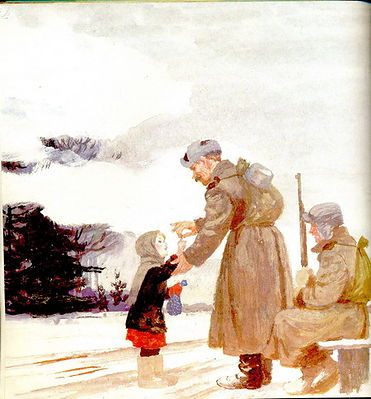 На платформе сидели два бойца. Один был бородатый, с веселым серым глазом. Заревел паровоз. Было уже видно, как он, весь в пару, яростно рвется к станции из дальнего черного леса.– Скорый! – сказал боец с бородой. – Смотри, девчонка, сдует тебя поездом. Улетишь под небеса.Паровоз с размаху налетел на станцию. Снег завертелся и залепил глаза. Потом пошли перестукиваться, догонять друг друга колеса. Варюша схватилась за фонарный столб и закрыла глаза: как бы и вправду ее не подняло над землей и не утащило за поездом. Когда поезд пронесся, а снежная пыль еще вертелась в воздухе и садилась на землю, бородатый боец спросил Варюшу:– Это что у тебя в мешочке? Не махорка?– Махорка, – ответила Варюша.– Может, продашь? Курить большая охота.– Дед Кузьма не велит продавать, – строго ответила Варюша. – Это ему от кашля.– Эх ты, – сказал боец, – цветок-лепесток в валенках! Больно серьезная!– А ты так возьми сколько надо, – сказала Варюша и протянула бойцу мешочек. – Покури!Боец отсыпал в карман шинели добрую горсть махорки, скрутил толстую цыгарку, закурил, взял Варюшу за подбородок и посмотрел, посмеиваясь, в се синие глаза.– Эх ты, – повторил он, – анютины глазки с косичками! Чем же мне тебя отблагодарить? Разве вот этим?Боец достал из кармана шинели маленькое стальное колечко, сдул с него крошки махорки и соли, потер о рукав шинели и надел Варюше на средний палец:– Носи на здоровье! Этот перстенек совершенно чудесный. Гляди, как горит!– А отчего он, дяденька, такой чудесный? – спросила, раскрасневшись, Варюша.– А оттого, – ответил боец, – что ежели будешь носить его на среднем пальце, принесет он здоровье. И тебе и деду Кузьме. А наденешь его вот на этот, на безымянный, – боец потянул Варюшу за озябший, красный палец, – будет у тебя большущая радость. Или, к примеру, захочется тебе посмотреть белый свет со всеми его чудесами. Надень перстенек на указательный палец – непременно увидишь!– Будто? – спросила Варюша.– А ты ему верь, – прогудел другой боец из-под поднятого ворота шинели. – Он колдун. Слыхала такое слово?– Слыхала.– Ну то-то! – засмеялся боец. – Он старый сапер. Его даже мина не брала!– Спасибо! – сказала Варюша и побежала к себе в Моховое.
Сорвался ветер, посыпался густой-прегустой снег. Варюша все трогала
колечко, повертывала его и смотрела, как оно блестит от зимнего света.
«Что ж боец позабыл мне сказать про мизинец? – подумала она. – Что будет тогда? Дай-ка я надену колечко на мизинец, попробую». Она надела колечко на мизинец. Он был худенький, колечко на нем не удержалось, упало в глубокий снег около тропинки и сразу нырнуло на самое снежное дно.Варюша охнула и начала разгребать снег руками. Но колечка не было. Пальцы у Варюши посинели. Их так свело от мороза, что они уже не сгибались.
Варюша заплакала. Пропало колечко! Значит, не будет теперь здоровья деду Кузьме, и не будет у нее большущей радости, и не увидит она белый свет со всеми его чудесами. Варюша воткнула в снег, в том месте, где уронила колечко, старую еловую ветку н пошла домой. Она вытирала слезы варежкой, но они все равно набегали и замерзали, и от этого было колко и больно глазам.Дед Кузьма обрадовался махорке, задымил всю избу, а про колечко сказал:
– Ты не горюй, дочурка! Где упало – там и валяется. Ты Сидора попроси. Он тебе сыщет.
Старый воробей Сидор спал на шестке, раздувшись, как шарик. Всю зиму Сидор жил в избе у Кузьмы самостоятельно, как хозяин. С характером своим он заставлял считаться не только Варюшу, но и самого деда. Кашу он склевывал прямо из мисок, а хлеб старался вырвать из рук и, когда его отгоняли, обижался, ершился и начинал драться и чирикать так сердито, что под стреху слетались соседские воробьи, прислушивались, а потом долго шумели, осуждая Сидора за его дурной нрав. Живет в избе, в тепле, в сытости, а все ему мало!На другой день Варюша поймала Сидора, завернула в платок и понесла в лес. Из-под снега торчал только самый кончик еловой ветки. Варюша посадила на ветку Сидора и попросила:– Ты поищи, поройся! Может, найдешь!Но Сидор скосил глаз, недоверчиво посмотрел на снег и пропищал: «Ишь ты! Ишь ты! Нашла дурака!… Ишь ты, ишь ты!» – повторил Сидор, сорвался с ветки и полетел обратно в избу.Так и не отыскалось колечко. Дед Кузьма кашлял все сильнее. К весне он залез на печку. Почти не спускался оттуда и все чаще просил попить. Варюша подавала ему в железном ковшике холодную воду.Метели кружились над деревушкой, заносили избы. Сосны завязли в снегу, и Варюша уже не могла отыскать в лесу то место, где уронила колечко. Все чаще она, спрятавшись за печкой, тихонько плакала от жалости к деду и бранила себя.– Дуреха! – шептала она. – Забаловалась, обронила перстенек. Вот тебе за это! Вот тебе!Она била себя кулаком по темени, наказывала себя, а дед Кузьма спрашивал:– С кем это ты там шумишь-то?– С Сидором, – отвечала Варюша. – Такой стал неслух! Все норовится драться.Однажды утром Варюша проснулась оттого, что Сидор прыгал по оконцу и стучал клювом в стекло. Варюша открыла глаза и зажмурилась. С крыши, перегоняя друг друга, падали длинные капли. Горячий свет бил в оконце. Орали галки.
Варюша выглянула на улицу. Теплый ветер дунул ей в глаза, растрепал волосы.– Вот и весна! – сказала Варюша.Блестели черные ветки, шуршал, сползая с крыш, мокрый снег и важно и весело шумел за околицей сырой лес. Весна шла по полям как молодая хозяйка. Стоило ей только посмотреть на овраг, как в нем тотчас начинал булькать и переливаться ручей. Весна шла и звон ручьев с каждым ее шагом становился громче и громче.
Снег в лесу потемнел. Сначала на нем выступила облетевшая за зиму коричневая хвоя. Потом появилось много сухих сучьев – их наломало бурей еще в декабре, – потом зажелтели прошлогодние палые листья, проступили проталины и на краю последних сугробов зацвели первые цветы мать-и-мачехи.
Варюша нашла в лесу старую еловую ветку – ту, что воткнула в снег, где обронила колечко, и начала осторожно отгребать старые листья, пустые шишки, накиданные дятлами, ветки, гнилой мох. Под одним черным листком блеснул огонек. Варюша вскрикнула и присела. Вот оно, сталь-нос колечко! Оно ничуть не заржавело.
Варюша схватила его, надела на средний палец и побежала домой.
Еще издали, подбегая к избе, она увидела деда Кузьму. Он вышел из избы, сидел на завалинке, и синий дым от махорки поднимался над дедом прямо к небу, будто Кузьма просыхал на весеннем солнышке и над ним курился пар.– Ну вот, – сказал дед, – ты, вертушка, выскочила из избы, позабыла дверь затворить, и продуло всю избу легким воздухом. И сразу болезнь меня отпустила. Сейчас вот покурю, возьму колун, наготовлю дровишек, затопим мы печь и спечем ржаные лепешки.Варюша засмеялась, погладила деда по косматым серым волосам, сказала:– Спасибо колечку! Вылечило оно тебя, дед Кузьма.
Весь день Варюша носила колечко на среднем пальце, чтобы накрепко прогнать дедовскую болезнь. Только вечером, укладываясь спать, она сняла колечко со среднего пальца и надела его на безымянный. После этого должна была случиться большущая радость. Но она медлила, не приходила, и Варюша так и уснула, не дождавшись.Встала она рано, оделась и вышла из избы. Тихая и теплая заря занималась над землей. На краю неба еще догорали звезды. Варюша пошла к лесу. На опушке она остановилась. Что это звенит в лесу, будто кто-то осторожно шевелит колокольчики?Варюша нагнулась, прислушалась и всплеснула руками: белые подснежники чуть-чуть качались, кивали заре, и каждый цветок позванивал, будто в нем сидел маленький жук кузька-звонарь и бил лапкой по серебряной паутине. На верхушке сосны ударил дятел – пять раз.«Пять часов! – подумала Варюша. – Рань-то какая! И тишь!» Тотчас высоко на ветвях в золотом зоревом свете запела иволга. Варюша стояла, приоткрыв рот, слушала, улыбалась. Ее обдало сильным, теплым, ласковым ветром, и что-то прошелестело рядом. Закачалась лещина, из ореховых сережек посыпалась желтая пыльца. Кто-то прошел невидимый мимо Варюши, осторожно отводя ветки. Навстречу ему закуковала, закланялась кукушка.
«Кто же это прошел? А я и не разглядела!» – подумала Варюша. Она не знала, что это весна прошла мимо нее.
Варюша засмеялась громко, на весь лес, и побежала домой. И большущая радость – такая, что не охватишь руками, – зазвенела, запела. У нее на сердце. 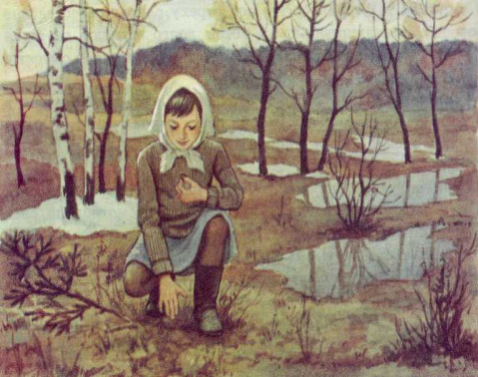 Весна разгоралась с каждым днем все ярче, все веселей. Такой свет лился с неба, что глаза у деда Кузьмы стали узкие, как щелки, но все время посмеивались. А потом но лесам, по лугам, по оврагам сразу, будто кто-то брызнул на них волшебной водой, зацвели-запестрели тысячи тысяч цветов. Варюша думала было надеть перстень на указательный палец, чтобы повидать белый свет со всеми его чудесами, но посмотрела на все эти цветы, на липкие березовые листочки, на яснее небо и жаркое солнце, послушала перекличку петухов, звон воды, пересвистывание птиц над полями – и не надела перстенек на указательный палец.«Успею, – подумала она. – Нигде на белом свете не может быть так хорошо, как у пас в Моховом. Это же прелесть что такое! Не зря ведь дед Кузьма говорит, что наша земля истинный рай и нету другой такой хорошей земли на белом свете!»
Сусанна Георгиевская«Галина мама»Глава перваяЕсть на свете город Куйбышев. Это большой, красивый город. Улицы в нём зелёные, как сады, берега зелёные, как улицы, и дворы зелёные, как берега. Под высоким берегом течёт Волга. По Волге летом ходят пароходы и причаливают то к тому, то к другому берегу. Во время войны в городе Куйбышеве жили девочка Галя, Галина мама и Галина бабушка – их всех троих эвакуировали из Ленинграда. Галина бабушка была ничего себе, хорошая, но мама была ещё лучше. Она была молодая, весёлая и всё понимала. Она так же, как Галя, любила бегать после дождя босиком, и смотреть картинки в старых журналах, и топить печку с открытой дверкой, хотя бабушка говорила, что от этого уходит на улицу всё тепло. Целую неделю Галина мама работала. Она рисовала на прозрачной бумаге очень красивые кружки, большие и маленькие, и проводила разные линеечки – жирные или тоненькие как волосок. Это называлось «чертить».По воскресеньям Галя и мама ездили на пароходе на другой берег Волги. Волга была большая. Плыли по ней плоты и лодки, шёл пароход, разгоняя в обе стороны длинные волны. А на берегу лежал волнистый мягкий песок, лез из воды упругий остролистый камыш с бархатными щёточками, и летали в тени стрекозы – несли по воздуху свои узкие тельца на плоских, сиявших под солнцем крыльях. Там было так хорошо, как будто совсем нигде нет никакой войны.Вечером Галя и мама гуляли по набережной.– Мама, машина! – кричала Галя. – Попроси!..Галина мама медленно оборачивалась – не сидит ли у калитки бабушка. Если бабушки не было, она поднимала руку. Грузовик останавливался.– Подвезите нас немножко, пожалуйста, – говорила мама. – Моей девочке так хочется покататься!Люди на грузовике смеялись. Потом какой-нибудь грузчик или красноармеец, сидящий в кузове, протягивал сверху руку. Грузовик подпрыгивал на ухабах. Мама и Галя сидели в открытом кузове на мешке с картошкой или на запасном колесе, обе в ситцевых платьицах, сшитых бабушкой, и держали друг друга за руки. Галя смеялась. Когда машину подбрасывало, она кричала: «Ой, мама! Ай, мама!» Ей хотелось, чтобы видел весь двор, вся улица, весь город Куйбышев, как они с мамой катаются на машине. Машина тряслась на неровном булыжнике мостовой. Их обдавало пылью.– Спасибо, товарищи, – говорила мама. Машина вздрагивала и останавливалась.– Галя, скажи и ты спасибо.– Спасибо! – кричала Галя, уже стоя на мостовой. Вверху улыбались красноармейцы.Один раз, когда Галя с мамой гуляли по улицам города Куйбышева, они увидели, как в трамвай, идущий к вокзалу, садились пятеро молодых красноармейцев в полном снаряжении. Должно быть, они уезжали на фронт.Красноармейцев провожали колхозницы. Колхозницы плакали и целовали своих сыновей и братьев. Вся улица вокруг них как будто притихла. Люди останавливались и молча покачивали головами. Многие женщины тихонько плакали. И вот трамвай дрогнул. Нежно звеня, покатил он по улицам города Куйбышева. За ним побежали колхозницы, что-то крича и махая платками. Галя с мамой стояли на краю тротуара и смотрели им вслед.– Галя, – вдруг сказала мама, – я не хотела тебе раньше говорить, но, наверно, уже пора сказать: я тоже скоро уйду на фронт.– Уйдёшь? – спросила Галя, и глаза у неё стали круглые и мокрые. – На фронт? Без меня?Глава втораяА через два месяца Галя и бабушка провожали маму на фронт. На вокзале толпились люди. Бабушка подошла к пожилому военному и сказала:– Товарищ военный, дочка моя на фронт едет. Единственная. Молоденькая совсем... Будьте уж столь любезны, если вы едете в этом поезде, не дайте её в обиду.– Напрасно, мамаша, беспокоитесь, – ответил военный. – Какая тут может быть обида!– Ну вот и хорошо, – сказала бабушка. – Благодарствуйте.Стемнело. На вокзале зажглись огни. В их жёлтом свете сиял, как лёд, сырой от дождя перрон. Поезд тронулся. Бабушка побежала за вагоном. Она кричала: «Дочка моя! Доченька моя дорогая!» – и хватала на бегу проводницу за рукав, как будто от неё зависело уберечь здоровье и счастье мамы. А мама стояла в тамбуре за проводницей и говорила:– Мамочка, не надо. Мамочка, оставь. Мамочка, я ведь не одна, неудобно... Не надо, мамочка!Поезд ушёл в темноту. Галя и бабушка ещё долго стояли на перроне и смотрели на красный убегающий огонёк. И тут только Галя поняла, что мама уехала, совсем уехала. Без неё. И громко заплакала. Бабушка взяла её за руку и повела домой. Тихо-тихо повела. Бабушка не любила ходить быстро.Глава третьяА мама в это время всё ехала и ехала. В вагоне было почти совсем темно. Только где-то под самым потолком светился, мигая, фонарь. И оттуда вместе со светом шли облака махорочного дыма. Все скамейки были уже заняты. Мама сидела на своём чемоданчике в коридоре вагона, увозившего её на фронт. Она вспоминала, как бабушка бежала за поездом в своём развевающемся платке, вспоминала круглое личико Гали, её растопыренные руки, пальтишко, перехваченное под мышками тёплым вязаным шарфом, и ножки в маленьких тупоносых калошах... И она шептала, как бабушка: «Дочка моя, доченька моя дорогая!..»Поезд шёл мимо голых деревьев, шумел колёсами и катил вперёд, всё вперёд – на войну.Глава четвёртаяЕсть на свете суровый, холодный край, называемый Дальним Севером. Там нет ни лесов, ни полей – есть одна только тундра, вся затянутая ледяной корой. Море, которое омывает этот студёный край, называется Баренцевым. Это холодное море, но в нём проходит тёплое течение Гольфстрим, и от этого море не замерзает. Там стоял во время войны наш Северный флот.Галина мама получила приказ быть связисткой при штабе флота. Штаб связи помещался в скале – в самой настоящей серой гранитной скале. Матросы вырубили в ней глубокую пещеру. У входа всегда стоял часовой, а в глубине, под тяжёлым сводом, девушки-связистки днём и ночью принимали и передавали шифровки.«Вот если бы моя Галя увидела, куда я попала! – иногда думала Галина мама. – Какая тут пещера и какие скалы!.. Когда будет можно, я ей про это напишу».Но шла война, и писать о том, в какой пещере помещается штаб, было нельзя, да Галиной маме и некогда было писать длинные письма. То нужно было стоять на вахте, то дежурить на камбузе – так у флотских называется кухня, – то ехать по заданию начальника в город Мурманск или на полуостров, где держала оборону морская пехота и где шли в то время самые горячие бои.Глава пятаяИ вот однажды Галина мама поехала верхом на лошади отвозить важный пакет в боевую охрану Рыбачьего полуострова. Вокруг неё было огромное белое поле, пустое и ровное. Только далеко, там, где небо упирается в землю, стояли неровными зубцами горы. Это был хребет Тунтури. Нигде не росло ни деревца, ни кустарника. Снег и камень лежали на белой равнине. И шёл по равнине колючий ветер и бил в глаза лошадёнке и Галиной маме. И было так пусто кругом! Даже птицы не было видно в синем небе. Лошадь проваливалась в сугробах и уходила в талую воду по самое брюхо. С правой стороны в тундру врезался залив. Берег был однообразный: щебень и галька.– Ну, ты, пошла, пошла! – понукала Галина мама свою лошадку. И вот они выбрались к самому заливу – лошадь со взмокшим брюхом и мама в разбухших от воды сапогах.Залив был гладкий, как лист глянцевитой бумаги. Высокое, синее, поднималось над ним небо. От синевы щемило в глазах и в сердце – так чист, так спокоен был небесный купол. И вдруг воздух дрогнул. Откуда-то, со стороны Тунтурей, прилетела мина. С грохотом брызнули в небо камни и снег. Лошадь прижала уши, и мама почувствовала, как она дрожит.– Ну, старушка родная, гони! – закричала мама и изо всех сил пришпорила лошадь.Лошадь дёрнулась, кинулась вскачь, хрипя и спотыкаясь. А вокруг них земля дрожала от новых взрывов. Это фашист, который засел на сопках, обстреливал сверху подходы к нашим землянкам, чтобы никто не мог ни подойти, ни подъехать к ним.Не успела мама отъехать от первой воронки и десяти метров, как что-то словно стукнуло её по плечу. Лошадь всхрапнула, взвилась на дыбы, а потом сразу упала на снег, подогнув передние ноги.Мама сама не знала, долго ли она пролежала на снегу. Время было весеннее, солнце в тех краях весной и летом не заходит, и она не могла угадать, который теперь час. А часы у неё сломались. Она очнулась не то от боли в плече, не то от холода, не то просто так. Очнулась и увидела, что лежит на взрытом снегу, рядом со своей убитой лошадкой. Маме очень хотелось пить. Она пожевала снегу, потом потихоньку вынула ногу из стремени, поднялась и пошла вперёд. Рукав её куртки совсем взмок от крови. Её тошнило. Но мама не возвратилась в штаб и даже ни разу не обернулась, не подумала, что можно возвратиться. Она шла вперёд, всё вперёд, одна в пустынном и белом поле. А вокруг неё тундра так и гудела от взрывов. Мёрзлые комья взлетали до самого неба и, дробясь на куски, валились вниз.Мама шла очень долго. Она с трудом переставляла ноги и думала только одно: «Ну ещё десять шагов! Ну ещё пять! Ну ещё три!» Она сама не поверила себе, когда увидела наконец, что беловато-серые зубцы гор совсем близко подступили к ней. Вот уже виден и жёлтый дым наших землянок. Ещё сто раз шагнуть – и она пришла.– Пришла!.. – сказала мама и упала в снег: ей стало совсем худо.Минут через сорок бойцы заметили издали на снегу её чёрную шапку-ушанку. Маму подняли и понесли на носилках в санитарную часть. В санчасти на маме разрезали куртку и под курткой нашли пакет, который она принесла из штаба.Глава шестаяВ Куйбышеве бабушка и Галя получили письмо – не от мамы, а от начальника госпиталя. Сначала они очень испугались и долго не могли понять, что там написано. Но потом всё-таки поняли, что Галина мама ранена, упала с лошади и чуть не замёрзла в снегу.– Так я и знала! Так я и знала! – плача, говорила бабушка. – Чуяло моё сердце!– Моя мама ранена, – рассказывала Галя во дворе. – Мы так и знали!Соседские девочки, которые отправляли подарки бойцам на фронт, сшили для мамы кисет и вышили: «Смело в бой, отважный танкист!» Они не знали, что Галина мама была связисткой.Кисет с махоркой девочки отдали Галиной бабушке. Бабушка высыпала махорку и положила в кисет носовые платки, гребешок и зеркальце.А потом Галя поехала с бабушкой в Москву, где лежала в госпитале мама. Они остановились у родных, в Большом Каретном переулке, и каждый день ездили на троллейбусе номер десять навещать маму. Бабушка кормила маму с ложечки, потому что мамины больные, отмороженные руки ещё не двигались. А Галя стояла рядом и уговаривала её, как маленькую: «Ну, съешь ещё немножечко! Ну, за меня! Ну, за бабушку!..»Глава седьмаяИ вот мама почти совсем поправилась. Её выписали из госпиталя и дали ей отпуск на месяц. Она опять научилась быстро ходить и громко смеяться, только руки у неё ещё не гнулись, и бабушка причёсывала её и одевала, как раньше одевала и причёсывала Галю. А Галя возила её через день в госпиталь на электризацию, брала для неё в троллейбусе билет, открывала ей двери, застёгивала на ней шинель. И мама называла её: «Мои руки».Как-то раз мама получила открытку, на которой красивыми лиловыми буквами было выстукано по-печатному: «Уважаемый товарищ, вам надлежит явиться в наградной отдел такого-то числа, в три часа дня». Открытка была послана несколько дней назад, но пришла с опозданием. Такое-то число было уже сегодня, а до трёх часов оставалось всего полтора часа.Мама, Галя и бабушка поскорей оделись и поехали в наградной отдел. Они приехали без десяти три. Галя с трудом оттянула тяжёлую дверь, и они с мамой вошли в подъезд. А бабушка не захотела войти.– Я лучше здесь подожду, – сказала она. – Уж очень я волнуюсь.У вешалки с мамы сняли шинель, а Галя сама сняла свой тулупчик. И тут всем стало видно, что под шинелью у мамы – красивая, парадная форма офицера Военно-Морского Флота, а под тулупчиком у Гали – матросская блуза, перешитая бабушкой из маминой краснофлотской фланелевки.– Глядите-ка! Два моряка! – сказала гардеробщица.Они поднялись по широкой лестнице. Впереди шла мама, осторожно неся свои руки в перевязках, а сзади – Галя. За дверью сказали: «Прошу!» – и они вошли.У стола сидел человек. Перед ним лежала белая коробочка. Всё сияло на человеке: золотые погоны, два ряда пуговиц, золотые нашивки на рукавах и много орденов. Галя и мама остановились у дверей. Галя посмотрела на маму. Мама была так красиво причёсана! Над воротом синего кителя виднелся край крахмального воротничка. Из бокового кармана торчал платочек. А в кармане юбки – Галя это знала – лежал подарок куйбышевских ребят: кисет с надписью «Смело в бой, отважный танкист!». Как жалко, что кисета не было видно!Мама стояла навытяжку. Рядом в матросской куртке стояла навытяжку Галя. Человек покашлял и взял коробочку. Он сказал:– За ваши заслуги в борьбе с захватчиками... – и протянул коробочку.Но мамины руки лежали в чёрных перевязках. Они были в рубцах и лилово-красных пятнах, похожих на ожоги. Они защищали Родину, эти руки. На них остался багровый след её холодов и вражеского огня. И человек, стоявший против мамы, на минуту задумался. Потом он шагнул вперёд, подошёл прямо к Гале и отдал коробочку ей.– Возьми, девочка, – сказал он. – Ты можешь гордиться своей мамой.– А я и горжусь! – ответила Галя.Но тут мама вдруг отчеканила по-военному:– Служу Советскому Союзу!И они обе – мама и Галя – пошли к двери. Впереди шла Галя с коробочкой, сзади – мама с руками в перевязках. Внизу, в подъезде, Галя открыла коробочку. Там был орден Отечественной войны – единственный орден, который передаётся по наследству детям.У входа их поджидала бабушка. Она увидела мамин орден и громко заплакала. Все прохожие стали на них оглядываться, и мама сказала бабушке:– Мамочка, не надо! Перестань, мамочка! Я ведь не одна. Таких много... Ну, не плачь, право же неудобно!..Но тут какая-то пожилая женщина, проходившая мимо, заступилась за бабушку.– Отчего же! – сказала женщина. – Конечно, матери очень лестно. И не захочешь, да заплачешь!Но Галиной бабушке так и не удалось поплакать вволю на улице. Галя тянула её за рукав. Она торопилась домой, в Большой Каретный. Ей хотелось скорее-скорее рассказать во дворе всем ребятам, как и за что они получили орден.А так как я тоже живу в Большом Каретном, в том самом доме, в том самом дворе, то и я услышала всю эту историю и записала её слово в слово от начала до конца – по порядку.
 Виктор ДрагунскийАрбузный переулокЯ пришел со двора после футбола усталый и грязный как не знаю кто. Мне было весело, потому что мы выиграли у дома номер пять со счетом 44:37. В ванной, слава богу, никого не было. Я быстро сполоснул руки, побежал в комнату и сел за стол. Я сказал:- Я, мама, сейчас быка съесть могу.Она улыбнулась.- Живого быка? - сказала она.- Ага, - сказал я, - живого, с копытами и ноздрями!Мама сейчас же вышла и через секунду вернулась с тарелкой в руках. Тарелка так славно дымилась, и я сразу догадался, что в ней рассольник. Мама поставила тарелку передо мной.- Ешь! - сказала мама.Но это была лапша. Молочная. Вся в пенках. Это почти то же самое, что манная каша. В каше обязательно комки, а в лапше обязательно пенки. Я просто умираю, как только вижу пенки, не то чтобы есть. Я сказал:- Я не буду лапшу!Мама сказала:- Безо всяких разговоров!- Там пенки!Мама сказала:- Ты меня вгонишь в гроб! Какие пенки? Ты на кого похож? Ты вылитый Кощей!Я сказал:- Лучше убей меня!Но мама вся прямо покраснела и хлопнула ладонью по столу:- Это ты меня убиваешь!И тут вошел папа. Он посмотрел на нас и спросил:- О чем тут диспут? О чем такой жаркий спор?Мама сказала:- Полюбуйся! Не хочет есть. Парню скоро одиннадцать лет, а он, как девочка, капризничает.Мне скоро девять. Но мама всегда говорит, что мне скоро одиннадцать. Когда мне было восемь лет, она говорила, что мне скоро десять. Папа сказал:- А почему не хочет? Что, суп пригорел или пересолен?Я сказал:- Это лапша, а в ней пенки...Папа покачал головой:- Ах вот оно что! Его высокоблагородие фон барон Кутькин-Путькин не хочет есть молочную лапшу! Ему, наверно, надо подать марципаны на серебряном подносе! Я засмеялся, потому что я люблю, когда папа шутит.- Это что такое - марципаны?- Я не знаю, - сказал папа, - наверно, что-нибудь сладенькое и пахнет одеколоном. Специально для фон барона Кутькина-Путькина!.. А ну давай ешь лапшу!- Да ведь пенки же!- Заелся ты, братец, вот что! - сказал папа и обернулся к маме. - Возьми у него лапшу, - сказал он, - а то мне просто противно! Кашу он не хочет, лапшу он не может!.. Капризы какие! Терпеть не могу!..Он сел на стул и стал смотреть на меня. Лицо у него было такое, как будто я ему чужой. Он ничего не говорил, а только вот так смотрел - по-чужому. И я сразу перестал улыбаться - я понял, что шутки уже кончились. А папа долго так молчал, и мы все так молчали, а потом он сказал, и как будто не мне и не маме, а так кому-то, кто его друг:
- Нет, я, наверно, никогда не забуду эту ужасную осень, - сказал папа, - как невесело, неуютно тогда было в Москве... Война, фашисты рвутся к городу. Холодно, голодно, взрослые все ходят нахмуренные, радио слушают ежечасно... Ну, все понятно, не правда ли? Мне тогда лет одиннадцать-двенадцать было, и, главное, я тогда очень быстро рос, тянулся кверху, и мне все время ужасно есть хотелось. Мне совершенно не хватало еды. Я всегда просил хлеба у родителей, но у них не было лишнего, и они мне отдавали свой, а мне и этого не хватало. И я ложился спать голодный, и во сне я видел хлеб. Да что... У всех так было. История известная. Писано-переписано, читано-перечитано...И вот однажды иду я по маленькому переулку, недалеко от нашего дома, и вдруг вижу - стоит здоровенный грузовик, доверху заваленный арбузами. Я даже не знаю, как они в Москву попали. Какие-то заблудшие арбузы. Наверно, их привезли, чтобы по карточкам выдавать. И наверху в машине стоит дядька, худой такой, небритый и беззубый, что ли, - рот у него очень втянулся. И вот он берет арбуз и кидает его своему товарищу, а тот - продавщице в белом, а та - еще кому-то четвертому... И у них это ловко так цепочкой получается: арбуз катится по конвейеру от машины до магазина. А если со стороны посмотреть - играют люди в зелено-полосатые мячики, и это очень интересная игра. Я долго так стоял и на них смотрел, и дядька, который очень худой, тоже на меня смотрел и все улыбался мне своим беззубым ртом, славный человек. Но потом я устал стоять и уже хотел было идти домой, как вдруг кто-то в их цепочке ошибся, загляделся, что ли, или просто промахнулся, и пожалуйте - тррах!.. Тяжеленный арбузище вдруг упал на мостовую. Прямо рядом со мной. Он треснул как-то криво, вкось, и была видна белоснежная тонкая корка, а за нею такая багровая, красная мякоть с сахарными прожилками и косо поставленными косточками, как будто лукавые глазки арбуза смотрели на меня и улыбались из середки. И вот тут, когда я увидел эту чудесную мякоть и брызги арбузного сока и когда я почуял этот запах, такой свежий и сильный, только тут я понял, как мне хочется есть. Но я отвернулся и пошел домой. И не успел я отойти, вдруг слышу - зовут:"Мальчик, мальчик!" Я оглянулся, а ко мне бежит этот мой рабочий, который беззубый, и у него в руках разбитый арбуз. Он говорит:"На-ка, милый, арбуз-то, тащи, дома поешь!" И я не успел оглянуться, а он уже сунул мне арбуз и бежит на свое место, дальше разгружать. И я обнял арбуз и еле доволок его до дому, и позвал своего дружка Вальку, и мы с ним оба слопали этот громадный арбуз. Ах, что это была за вкуснота! Передать нельзя! Мы с Валькой отрезали большущие кусищи, во всю ширину арбуза, и когда кусали, то края арбузных ломтей задевали нас за уши, и уши у нас были мокрые, и с них капал розовый арбузный сок. И животы у нас с Валькой надулись и тоже стали похожи на арбузы. Если по такому животу щелкнуть пальцем, звон пойдет знаешь какой! Как от барабана. И об одном только мы жалели, что у нас нет хлеба, а то бы мы еще лучше наелись. Да... Папа отвернулся и стал смотреть в окно.
- А потом еще хуже - завернула осень, - сказал он, - стало совсем холодно, с неба сыпал зимний, сухой и меленький снег, и его тут же сдувало сухим и острым ветром. И еды у l5;ас стало совсем мало, и фашисты все шли и шли к Москве, и я все время был голодный. И теперь мне снился не только хлеб. Мне еще снились и арбузы. И однажды утром я увидел, что у меня совсем уже нет живота, он просто как будто прилип к позвоночнику, и я прямо уже ни о чем не мог думать, кроме еды. И я позвал Вальку и сказал ему: "Пойдем, Валька, сходим в тот арбузный переулок, может быть, там опять арбузы разгружают, и, может быть, опять один упадет, и, может быть, нам его опять подарят". И мы закутались с ним в какие-то бабушкины платки, потому что холодюга был страшный, и пошли в арбузный переулок. На улице был серый день, людей было мало, и в Москве тихо было, не то что сейчас. В арбузном переулке и вовсе никого не было, и мы стали против магазинных дверей и ждем, когда же придет грузовик с арбузами. И уже стало совсем темнеть, а он все не приезжал. Я сказал:"Наверно, завтра приедет...""Да, - сказал Валька, - наверно, завтра".И мы поили с ним домой. А назавтра снова пошли в переулок, и снова напрасно. И мы каждый день так ходили и ждали, но грузовик не приехал... Папа замолчал. Он смотрел в окно, и глаза у него были такие, как будто он видит что-то такое, чего ни я, ни мама не видим. Мама подошла к нему, но папа сразу встал и вышел из комнаты. Мама пошла за ним. А я остался один. Я сидел и тоже смотрел в окно, куда смотрел папа, и мне показалось, что я прямо вот вижу папу и его товарища, как они дрогнут и ждут. Ветер по ним бьет, и снег тоже, а они дрогнут и ждут, и ждут, и ждут... И мне от этого просто жутко сделалось, и я прямо вцепился в свою тарелку и быстро, ложка за ложкой, выхлебал ее всю, и наклонил потом к себе, и выпил остатки, и хлебом обтер донышко, и ложку облизал.Валентина ОсееваАндрейкаАндрейке двенадцать лет. Он такой важный в своем рабочем костюме ремесленника. В его черных глазах горячая готовность на любые дела, на любой подвиг. Но таким Андрейка сделался не сразу. Над Андрейкой прошла война, и это большое событие в его маленькой жизни сделало его взрослее. Когда мальчику было семь лет, все рассказы о войне казались ему далекими и страшными сказками, а жизнь была веселая. С утра убегал Андрейка с соседскими ребятишками на речку, купался и валялся в горячем песке на берегу и только тогда возвращался домой, когда раздавался звучный голос старшего брата Антона: - Ау! Андрейка! Встряхивая мокрой головой, он мчался на зов. Он радовался, что мать и брат уже дома, что на столе стоит миска горячего картофеля с мясом, что скоро наступят теплые летние сумерки. Мать сядет на крылечко, Андрейка примостится сбоку, а Антон приляжет на траву и будет рассказывать о своих товарищах, о работе, о новых заводских машинах и о своем станке, который он называл "сердечным другом". Андрейка видел этот станок. Как-то раз Антон взял с собой братишку на завод и показал ему свой цех. На заводе Андрейке все понравилось: и блестящий станок Антона, и широкие светлые окна цеха, и взрослые рабочие, которые спрашивали у Антона совета и слушались его. А с Андрейкой шутили, приглашая его вместе работать. Андрейка смущался, а Антон серьезно отвечал: - Шутки шутками, а лет через пяток будет он мне помощником! 
В это воскресенье Антон с утра взялся за починку забора. Он принес из сарая целую охапку досок и начал их обстругивать. Андрейка стоял и смотрел, как из-под рубанка желтыми завитушками падают на траву стружки и доска делается гладкой, новой, светлой. 
"Эк ему все удается!" - думает Андрейка, с завистью поглядывая на брата. А брат, посвистывая, ловко перебрасывал с руки на руку дощечку, крепко упирал ее одним концом в станок и легко проводил по ней рубанком, отбрасывал стружки. Один раз он дал братишке рубанок. Андрейка покраснел от удовольствия и, чтобы не осрамиться перед братом, изо всех своих силенок врезал рубанок в доску. - Заехал сгоряча, - спокойно сказал Антон. - Полегонечку надо - это не дрова рубить! 
Андрейка попробовал еще. Стружка у него завилась тоненькая, как мышиный хвостик. - Не могу, - сказал он со вздохом. - Пробуй, пробуй! - закричал Антон. - "Не могу" - такого слова нет, такого слова даже грудной ребенок не скажет! - А какое слово грудной ребенок скажет? - спросила мать.  Андрейка хмыкнул от удовольствия и лукаво посмотрел на брата. - Какое слово? - переспросил Антон, поглаживая рукой доску. - Очень простое: "Агу. Вырасту - смогу". Мать засмеялась. Вдруг калитка громко хлопнула.  По дорожке бежали товарищи Антона - Сергей и Борис. За ними, прихрамывая, торопился сын соседа Алексей. Все трое, размахивая руками, кричали: - Включи радио, Антон! Антон бросил на станок рубанок и побежал на террасу. Мать поспешно вытерла мокрые руки, поправила платок и присела на кончик стула. Андрейка первый вскарабкался на табуретку и включил радио. "Граждане и гражданки Советского Союза...". Андрейка затаил дыхание и переводил глаза с брата на мать, с матери на товарищей Антона. Все слушали молча, не шевелясь. Но на всех лицах Андрейка вдруг увидел какое-то одинаково суровое, незнакомое ему выражение. Антон стоял, выпрямившись, как будто принимал боевой приказ. * * *Через два дня Антон уехал. Вечером перед отъездом он долго сидел с матерью на крылечке. Андрейка боком жался к нему. Брат тихонько гладил кудрявый чубик Андрейкиных волос и говорил: - Было у матери два сына. Один с врагами дрался, а другой дома работал... - Андрейка? - спрашивал братишка. - Он, - серьезно отвечал Антон. - Бывало, ляжет спать пораньше, наберется за ночь сил, подрастет маленько, а утром вскочит, щепок наколет, воды принесет, в лавку сбегает, чай сварит... Не шутил Антон. И у матери лицо было спокойное, строгое. Андрейка тихонько заложил четыре пальца и пересчитал: - Щепок наколет, воды принесет, в лавку сбегает, чай сварит... - ...и всякие дела за Антона справит, - досказал старший брат. 
Андрейка заложил пятый палец. - Справлю, - деловито сказал он. * * *И правда, на другой день Андрейка поднялся рано. В кухне стояли пустые ведра. Пока мать придет с работы, нужно все дела переделать. Как, бывало, Антон. У того все быстро. Он большие ведра с водой сразу по два приносил. Андрейке так не осилить: он берет в кухне большой чайник. Можно несколько раз сходить. И Андрейка ходит. Он несет чайник в оттопыренной руке, чтобы вода не проливалась на голые коленки, потом перекладывает его в другую руку, потом тащит обеими руками, крепко прижимая к животу. Живот у него весь мокрый, трусики прилипли к телу. Но ведра наполняются. Андрейка идет в сарай. Посвистывая, как Антон, он размахивает маленьким топориком. Сухие щепки колются легко. Андрейка собирает их в кучу и задумывается. Потом, отложив два пальца на руке, вспоминает: в лавку за хлебом надо сходить! На заборе, свесившись вниз головами, ребята давно кричат Андрейке:- Пошли на речку купаться! - Не... - мотает головой Андрейка, - я после... - Да пойдем: вода сейчас теплая, горячая... - "Пойдем, пойдем"! - передразнивает их Андрейка. - Вам бы только бегать без толку! Антон на фронте... Кто матери помогать будет? - А у меня отец пошел, одна бабка дома, - озабоченно говорит Генька. Он потихоньку отходит от забора и кричит Андрейке: - Слышь! Не уходи без меня! Я сейчас! * * *Ребята давно ушли. Андрейка сидит на крылечке и ждет товарища. "Видно, дело нашлось... - думает он. - Бабка у них старая, еще старее нашей матери".  Но стриженая голова Геньки уже торчит из кустов. - Пошли! Они пошли вдоль Андрейкиного забора, и вдруг Андрейка остановился он увидел большую дыру. Это Антон не успел прибить новые доски. Они лежат на траве, чисто выструганные. И гвозди в коробке стоят под станком. - Кто же вам теперь забьет-то? - спрашивает Генька.  Андрейка молча перелезает через забор и бежит в дом. Генька со вздохом присаживается на траву. Андрейка возвращается с молотком и поднимает с земли тонкую дощечку. - Держи, чтоб ровно было! Можешь? - спрашивает он товарища. - Могу! - говорит Генька, деловито примеривая доску. - Держи, а я буду гвозди вбивать. Генька долго прилаживает доску. Гвозди выскакивают из рук Андрейки, и молоток часто бьет невпопад. Но Генька терпеливо ждет, изо всех сил налегая на доску. - Эх, вода хорошая сейчас! Слышь, ребята плещутся? - говорит он, поглядывая на солнце. - Выкупаться успеем, - отвечает Андрейка. - А вот если у матери два сына и один воюет, так другой дома должен работать! Под вечер Андрейка стоит на зеленом пригорке. Мокрые волосы его блестят. Прикрыв ладонью глаза, он смотрит на дорогу и, завидев мать, окликает ее: - Ау, мама! И кажется Андрейке, что голос у него стал совсем как у Антона, а сам он такой же крепкий, сильный и высокий, как старший брат, и от этого на маленьком подвижном лице его впервые появляется выражение готовности к подвигу. * * *Андрейка стоит посреди комнаты и таращит в темноту сонные глаза. Мать молча сует ему какой-то узелок, торопливо гладит по голове и, крепко схватив за руку, тащит в темные сени. Над домом что-то тяжело ухает; посуда жалобно звенит на полках; тянущий за душу вой, прерываемый диким кошачьим мяуканьем, несется из темноты. Андрейке страшно. Он цепляется за дверь. - Не бойся... Не бойся... В убежище пойдем. Там все люди сейчас, там и Генечка с бабушкой... Мелкий озноб охватывает Андрейку во дворе. Мать обнимает его одной рукой, и они бегут по темной улице, так крепко прижавшись друг к другу, что босые ноги Андрейки, наскоро обутые в башмаки, попадают под ноги матери. Страшное незнакомое небо разверзается над их головами: крест-накрест перетянутое широкими белыми лентами, оно все время двигается и в глубине его то далеко, то совсем близко слышно грозное гудение моторов... Иногда тонкие зажженные свечи низко свисают над землей, и вслед за ними в ушах у Андрейки что-то с грохотом лопается. Он цепляется за колени матери, и они оба падают на землю... - Ничего, сынок... Ничего, миленький... Это Антон фашистов бьет. 
Андрейка чувствует, как у матери дрожат руки, но имя Антона сразу воскрешает перед ним высокую, крепкую фигуру брата: на его широких плечах зеленая гимнастерка, а в руке настоящая винтовка... - Антон фашистов бьет! - растерянным шепотом повторяет он. 
Гордость и восторг охватывают его, и теперь он сам бежит вперед, чтобы скорей поделиться этой новостью с Генькой... И в темноте сквозь грохот рвущихся снарядов, пригнувшись к земле, мать слышит его дрожащий голос: - Ничего, ничего, мама... Это Антон фашистов бьет... "Бомбоубежище" - новое слово для Андрейки. Но они с Генькой помогали взрослым носить кирпичи и выбрасывать землю из огромной ямы. В местечке, где живет Андрейка, нет настоящих бомбоубежищ, а то бомбоубежище, которое наскоро рыли старики, женщины и дети, похоже на большую пещеру, узкую и длинную, с земляными сиденьями по бокам. Андрейка с матерью медленно спускаются по земляной лесенке вниз и с трудом пробираются в узком проходе между сиденьями. В черной тьме Андрейка чувствует только много чьих-то ног, крепко сдвинутых коленей, слышит отрывистое дыхание и тяжелые вздохи женщин. В глубине плачет грудной ребенок, и чей-то голос все время повторяет громким шепотом: - Тише, граждане, тише! Спокойно, спокойно... Андрейка хочет окликнуть Геньку. Но удар за ударом сотрясают землю; кто-то из ребят начинает громко плакать; какая-то женщина протискивается к выходу, ее не пускают. И снова страшный удар... - Не допусти господи... - шепчет чей-то старушечий голос. И в ответ на него из темноты кто-то насмешливо цедит сквозь зубы: - Уже допустил твой господь. Андрейка, затиснутый в угол, туго сжатый с обеих сторон людскими телами, чувствует рядом мать. Она стоит, наклонившись над ним всем телом, и, услышав низкое гуденье самолета, закрывает его собой. В полной тьме, как под черным большим платком, сбились в кучу перепуганные дети, старики и женщины. Непонятный тяжелый страх сковывает Андрейку, но он не может удержать в себе свою торжествующую новость: - Мама, скажи им: это Антон, это наши бьют фашистов! * * *Андрейка никогда не забудет, как прибежал к ним Генька и, широко распахнув дверь, закричал с порога: "Отца моего убили!"; как он сел на край лавки и без слез, с ужасом и удивлением на все вопросы отвечал одним словом: "Убили... Убили!"; как утешали соседи его бабку и плакали вместе с ней. А жизнь шла своим чередом... На завод, где работал Антон, день и ночь шли люди. Одни сменяли других для короткого отдыха. Женщины, старики и подростки заменили ушедших на фронт. Вместе со всеми работала и мать Андрейки. Соскучившись, мальчик пробирался в заводской двор и заглядывал в светлые окна цеха, где раньше работал Антон. Через стекло был виден "сердечный друг" - блестящий станок Антона. Только теперь за ним стоял Андрейкин сосед, старый мастер цеха, Матвеич. На нос его низко спускались очки. Андрейка со вздохом отворачивался от окна и представлял себе брата в рабочем комбинезоне, с синими смеющимися глазами. А мимо Андрейки сновали люди, грузили на машины какие-то ящики, что-то вносили и выносили, на ходу завтракали. Все торопились выполнять какие-то приказы, идущие из кабинета главного инженера. Этого инженера Андрейка видел только один раз, когда они с Генькой сидели около заводских ворот. Инженер был высокий, в серой шинели, с черным портфелем под мышкой. Проходя мимо, он бегло взглянул на ребят и крикнул: - Зачем здесь? Ребята опрометью бросились бежать. - Ого! - только сказал Генька. Но Андрейка, благодарный главному инженеру за то, что он заботится обо всем заводе, за то, что любимый станок Антона по-прежнему блестит в руках старого мастера, ответил Геньке коротко и ясно: - Прогнал - значит, надо. * * *Никто не отрывался от своих дел. Напротив, все люди работали с упорством и ожесточением. Дела прибавилось у всех. Прибавилось и у Андрейки. Почти все свое время мать проводила на заводе. Андрейка старательно прибирал комнату, стоял в очереди за хлебом и варил супы. В супы он крошил все, что имелось в хозяйстве, - они выходили густые и клейкие, но когда мать забегала домой поесть, она покрывала стол чистой скатертью и, разлив по тарелкам Андрейкин суп, говорила: - Ишь ты! Вкуснота какая! Не суп, а кисель! Ложка стоит!  И Андрейка, чтобы угодить ей, старался вовсю. Размешивал в кружке муку с водой, делал густую заправку и удивлялся, что когда мать сама варит суп, то у нее он получается светлый и жидкий. В бомбоубежище ходили теперь только старики и дети. Андрейка и Генька решительно отказались сидеть во время воздушной тревоги под землей. У ребят были свои важные дела, которые они выполняли с отчаянным усердием: они тушили зажигательные бомбы. Все мальчики в поселке были заняты этим делом. Они хватали бомбы тряпками, рукавицами и бросали их в воду или засыпали песком. Пожаров не было. Один раз Андрейке и Геньке удалось словить "живую" бомбу. Растопырив руки в старых брезентовых рукавицах, они схватили ее и с торжеством швырнули в кадку с водой. Андрейка, красный от натуги, со злыми блестящими глазами, сорвал рукавицу и, подняв кулак, показал немецкому самолету кукиш:- Вот тебе твои бомбы, видал?! Тяжелые годы пронеслись над Андрейкой. Не раз стоял он над своим супом, придумывая, что еще можно положить в кастрюлю для густоты. Не раз делили они с матерью последний кусок хлеба и, не раздеваясь, ложились в холодную постель. Не раз сжималось сердце мальчика, когда он смотрел на осунувшуюся и постаревшую мать. Антон писал редко, и чем старше становился Андрейка, тем больше понимал, какие страшные опасности окружают его брата. Андрейка вытянулся и похудел. Но только один раз плакал он горькими мальчишескими слезами. В тот день мать пришла рано. Старые бутсы на ее ногах отяжелели от приставшей к ним глины. Андрейка вытащил ее башмаки на двор и стал на крыльце обмывать их в светлой луже. Мать отказалась от еды и легла. Заунывный звук сирены заставил Андрейку поднять голову... И в тот же момент страшный удар потряс землю, у Андрейки зазвенело в ушах. Он покачнулся и упал... А потом, как и в первую ночь бомбежки, они с матерью, спотыкаясь, бежали к заводу. Туда бежали все с лопатами, кирками, не обращая внимания на продолжающуюся бомбежку. На бегу мать останавливалась и считала заводские трубы. Они были целы. А между тем все уже знали, что бомба упала на завод. - Правое крыло, видать... - задыхаясь, проговорила обогнавшая их соседка. - Антонов цех! - крикнул кто-то из ребят. 
Андрейка пулей влетел в заводские ворота. И там, где в широкие светлые окна был виден блестящий станок Антона, лежала груда кирпичей и обломки железа. Не то пыль, не то дымок с каким-то едким запахом шел от этих развалин. 
Андрейка громко, жалобно заплакал: - Не уберегли... Не оборонили... Казалось ему, что он сам тоже виноват в том, что не уберег завод, и что, вернувшись, Антон спросит его с укором: - А где же станок мой, Андрейка? И Андрейка бегал вокруг, громко плача и вытирая кулаком слезы. Черные от копоти Люди толпились около развалин, звенели лопаты, с темных рабочих лиц каплями бежал пот... А Андрейка, злой, как волчонок, сжимая кулаки, грозился в тяжелое, нависшее над его головой небо, покрытое вражескими самолетами. И как бы в ответ на его детские слезы один из фашистских самолетов вдруг вспыхнул ярким белым пламенем...О блокадном ЛенинградеАлёша, его мама и папа жили в Ленинграде. В тот жаркий летний день они все вместе пришли в зоопарк. Алёша ел мороженное и ходил от клетки к клетке, рассматривая слонов, жирафов, обезьян... Вдруг по радио объявили: «Началась война». С этой минуты изменилась жизнь каждого человека.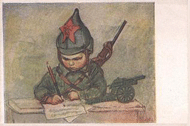 Папа  Алёши работал водителем и вскоре ушел на фронт воевать с фашистами. Он стал танкистом.Через 2 месяца после начала войны немцы окружили город Ленинград. Они хотели, чтобы ленинградцы сдались, и каждый день бомбили  город. Вскоре в магазинах  совсем не осталось еды. Начался голод, а с наступлением зимы еще и холод. Но истощенные люди всё равно продолжали работать. Мама Алёши целыми днями стояла у станка на заводе, изготавливая пули, снаряды и бомбы. Алёша ходил в детский сад. Там детей кормили жидкими кашами на воде и супами, в которых плавали несколько кусочков картошки. Когда начиналась бомбежка, детей уводили  в темный подвал. Дети сидели, тесно прижавшись друг к другу, и слушали, как наверху ухают бомбы.Ленинградцы в день получали маленький кусочек хлеб. За водой ходили к реке и от туда таскали тяжелые, полные воды ведра. Чтобы согреться, топили печки и сжигали в них книжки, стулья, старую обувь, тряпки.Почти три года провели  люди в блокадном  Ленинграде. Но не сдались!Алёша сейчас уже старый человек – Алексей  Николаевич. И каждый день он приходит к  памятнику Победы, чтобы поклониться тем, кто погиб во время войны.Лев Кассиль               О мальчике Тишке и  отряде немцевУ мальчика Тишки была большая семья: мама, папа и  три старших брата. Деревня, в которой они жили, располагалась недалеко от границы. Когда немецкие солдаты напали на нашу страну, Тишке было всего 10 лет.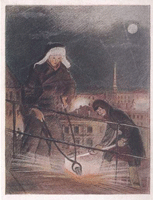 На второй день войны немцы уже ворвались в их деревню. Они выбрали самых крепких мужчин и женщин и отправили их к себе в Германию на работы. Среди них была и мама Тишки. А сами пошли дальше – завоевывать наши земли.Папа Тишки, его  братья, Тишка и  другие мужчины  деревни ушли в  лес и стали  партизанами. Почти каждый партизаны то подрывали немецкие поезда, то перерезали телефонные провода, то раздобывали важные документы, то захватывали в плен немецкого офицера, то выгоняли из деревни немцев.А для Тишки тоже была работа. Он ходил по деревням и высматривал, сколько у немцев пушек, танков и солдат. Потом возвращался обратно в лес и докладывал командиру. Однажды в одной из деревень Тишку поймали два немецких солдата. Тишка сказал, что идет к бабушке, но немцы ему не поверили: «Ты знаешь, где партизаны! Отведи нас к ним!».Тишка согласился  и повел за собой большой немецкий отряд. Только шел он не к партизанам, а совершенно в противоположную сторону, к огромному топкому болоту. Болото было покрыто снегом и казалось огромным полем. Тишка шёл через болото только по одной ему известной невидимой тропинке. Немцы же, следовавшие за ним, проваливались в темную жижу. Так один мальчик уничтожил весь немецкий отряд. Алексеев СергейНАТАШКАСреди лесов и полей Подмосковья затерялось небольшое село Сергеевское. Стоит оно ладное-ладное. Избы словно только родились на белый свет.   Любит Наташка своё Сергеевское. Резные ставни. Резные крылечки. Колодцы поют здесь песни. Калитки поют здесь песни. Басом скрипят ворота. Соревнуются в крике голосистые петухи. Хороши леса и рощи. Малина в лесах, орешник. Хоть на возах вывози грибы.   Любит Наташка своё Сергеевское. Речка журчит здесь Воря. Хороши берега у Вори. Травка. Песочек. Склонились ивы. Рыбий под вечер всплеск.   И люди в Сергеевском тоже особые. Добрые-добрые!
   Солнце Наташке светит. Люди Наташке светят. Дарит улыбки мир.
   И вдруг оборвалось всё, как сон, как тропа над кручей. Кончилась мирная жизнь в Сергеевском. Опалила война округу. Попало к врагам Сергеевское.
   Вступили в село фашисты. Разместились фашисты в крестьянских избах. Выгнали жителей всех на улицу.
   В погребах и землянках укрылись люди. Живут все в страхе, как тёмной ночью. До самой зимы, до снега в руках у врагов находилось Сергеевское. Но вот долетела сюда канонада. Сверкнула радость — идут свои!
   — Свои!
   Ждут в Сергеевском избавления. Ожидают Советскую Армию. И вдруг обежали фашисты погреба и землянки. Выгнали снова людей на улицу. Согнали в сарай, что стоял на краю Сергеевского. Закрыли на все засовы.
   Смотрит Наташка: вот мамка, вот бабка, соседи, соседки. Полно народа.
   — Чего нас, мамка, в сарай загнали? — лезет Наташка.
   Не понимает, не знает, не может ответить мать.
   Сильнее слышна за селом канонада. Радость у всех:
   — Свои!
   И вдруг кто-то тихо, затем что есть силы:
   — Горим!
   Глянули люди. Дым повалил сквозь щели. Огонь побежал по брёвнам.
   — Горим!
   Бросились люди к дверям сарая. Закрыты двери на все засовы. Даже снаружи чем-то тяжёлым подпёрты.
   Всё больше и больше в сарае огня и дыма. Задыхаться начали люди. Не хватает Наташке воздуха. Пламя ползёт к шубейке. Уткнулась, прижалась Наташка к матери. Ослабла, забылась девочка. Сколько времени прошло — не знает. Вдруг слышит:
   — Наташка! Наташка!
   Открыла глаза Наташка. Не в сарае она, на снегу, под чистым небом. Ясно Наташке — успели наши, пришло спасение. Улыбнулась Наташка и вновь забылась.
   Перенесли её в дом. Отлежалась, к утру поправилась. А утром побежала девочка по селу. Как именинник стоит Сергеевское. Запели опять калитки. Запели опять колодцы. Заговорили ворота басом. Бежит Наташка. Снег под ногами хрустит, искрится, озорно белизной сверкает. Добежала до речки Вори. Взлетела на кручу. Остановилась вдруг, замерла. Холм из свежей земли над Ворей. Красная звёздочка сверху вкопана. Дощечка под звёздочкой. На дощечке идут фамилии. Смотрит на холм Наташка. Два солдата рядом стоят с лопатами.
   — Кто здесь такие, дяденьки? — показала на холм Наташка.
   Посмотрели бойцы на девочку.
   — Спаситель здесь твой лежит.
   Войны без смертей не бывает. Свобода нелёгкой ценой достаётсяАлексеев СергейПраздничный обедШла Великая Отечественная война. Фашисты окружили, блокировали Ленинград. Начались страшные дни города на Неве…Обед был праздничным, из трёх блюд. О том, что обед будет из трёх блюд, ребята детского дома знали заранее. Директор дома Мария Дмитриевна так и сказала:
– Сегодня, ребята, полный у нас обед: первое будет, второе и третье.Что же будет ребятам на первое?– Бульон куриный?– Борщ украинский?– Щи зелёные?– Суп гороховый?– Суп молочный?Нет. Не знали в Ленинграде таких супов. Голод косит ленинградцев. Совсем другие супы в Ленинграде. Приготовляли их из дикорастущих трав. Нередко травы бывали горькими. Ошпаривали их кипятком, выпаривали и тоже использовали для еды.Назывались такие супы из трав – супами-пюре. Вот и сегодня ребятам – такой же суп.Миша Кашкин, местный всезнайка, всё точно про праздничный суп пронюхал.– Из сурепки он будет, из сурепки,– шептал ребятам.Из сурепки? Так это ж отличный суп. Рады ребята такому супу. Ждут не дождутся, когда позовут на обед.Вслед за первым получат сегодня ребята второе. Что же им на второе будет?– Макароны по-флотски?– Жаркое?– Бигус?– Рагу?– Гуляш?Нет. Не знали ленинградские дети подобных блюд.Миша Кашкин и здесь пронюхал.– Котлеты из хвои! Котлеты из хвои! – кричал мальчишка.Вскоре к этому новую весть принёс:
– К хвое – бараньи кишки добавят.– Ух ты, кишки добавят! Так это ж отличные будут котлеты.Рады ребята таким котлетам. Скорей бы несли обед. Завершался праздничный обед, как и полагалось, третьим. Что же будет сегодня на третье?– Компот из черешни?– Запеканка из яблок?– Апельсины?– Желе?– Суфле?Нет. Не знали ребята подобных третьих.Кисель им сегодня будет. Кисель-размазня из морских водорослей.– Повезло нам сегодня. Кисель из ламинарии,– шептал Кашкин. Ламинарии – это сорт водорослей. – Сахарину туда добавят, – уточнял Кашкин. – По полграмма на каждого.– Сахарину! Вот это да! Так это ж на объеденье кисель получится.Обед был праздничный, полный – из трёх блюд. Вкусный обед. На славу.Не знали блокадные дети других обедов.600 дней продолжалась блокада города. Устояли ленинградцы. Разбили фашистов. Пришла в Ленинград победа.Алексеев СергейТри автоматаСолдат Ковригин в стрелковом взводе годами старший. Зовут во взводе бойцы солдата: «Отец», «Папаша». А чаще: «Батя».Ему за сорок. И даже больше. Давно семейный. Давно женатый. Солдаты-дети есть у солдата.Дивизия, в которой служил Ковригин, наступала на Берлин с севера. Пробились солдаты через Панков. Это берлинский пригород. Это большой район. Вышли на Фридрих-штрассе – одну из центральных берлинских улиц. Особенно упорные здесь бои. Дрались за каждый дом. Поработала здесь артиллерия. Самолеты бомбили улицу. От многих домов остались лишь стены. И все же не сдаются фашисты. Огрызается каждый дом.Ворвались солдаты в один из таких домов, устремились по лестнице кверху – оттуда стрельба. А Ковригин внизу остался. Задача у него – обследовать нижний этаж: нет ли внизу засады.Прошел Ковригин из комнаты в комнату. Пройти не трудно.Стены во многих местах пробиты. Хотел возвращаться назад. Вдруг видит: в полу проём. Подвал сквозь проём чернеет. Глянул солдат в проём. Отпрянул. Застрочили оттуда пули. Бьют, как фонтан, как гейзер. Схватил Ковригин гранату. Опять к проёму. Только думал швырнуть гранату, да затихла в этот момент стрельба.Поберёг он гранату. Шагнул к проёму. Не ответил подвал огнём. Глянул Ковригин. Видит: в подвале сидят мальчишки. Трое. По автомату в руках у каждого. Смотрят, как из норы волчата. Прижались один к другому.Знал о таких Ковригин. Не хватает солдат у фашистов. Призвали стариков и подростков в армию. Автоматы мальчишкам в руки:
– С вами бог! На врага, молодая Германия!Не смотрит война на возраст.Гибнут в боях ребята.Трое таких и попались теперь Ковригину. Засели они в подвале. Ясно солдату: расстреляли юнцы патроны. Держит солдат гранату. Гибнут в боях подростки. Вот и этим пришел конец.Хотел Ковригин бросить в подвал гранату. Глянул опять на мальчишек. Сидят они трое. Прижались один к другому. Безусые лица. Птенцы зелёные. Не поднялась у солдата рука. Не бросил гранату. Целы ребята.– Марш по домам! Нах хаузе!– крикнул в подвал Ковригин.В это время наверху началась сильная перестрелка. Побежал Ковригин к своим на помощь. Удачно прибыл. Помог гранатой.Взяли вскоре солдаты дом.Уже потом, когда выходили они на улицу, снова Ковригин свернул к подвалу. Шёл осторожно. Автомат на всякий случай держал на взводе.Поравнялся с проломом. Остановился. Глянул. Нет мальчишек. Тихо в подвале. Пусто. Присмотрелся. Что-то заметил. Что там такое? Видит: три автомата в углу лежат.– Ковригин! Ковригин! – позвали бойцы солдата.– Тут я!Вернулся к своим Ковригин.– Что там такое?Смолчал, не сказал солдат, посмотрел на стены, на перекрытия:
– Эх и крепка домина!Солдат Ковригин во взводе годами старший. Зовут во взводе бойцы солдата: «Отец», «Папаша». А чаще: «Батя».Ему за сорок. И даже больше. Давно семейный. Давно женатый. Солдаты-дети есть у солдата.Алексеев СергейТРИДЦАТЬ ТРИ БОГАТЫРЯ   Их было 33. Как в сказке. 33 богатыря. 33 отважных советских солдата. Западнее Сталинграда защищали бойцы важную высоту. Не смогли здесь фашисты вперёд прорваться. Обошли высоту фашисты. Попали бойцы в окружение.
   Не дрогнули смельчаки, 27 танков подбили в бою герои. Уничтожили 150 фашистов.
   Кончились боеприпасы. Прорвались солдаты сквозь окружение. Вернулись к своим войскам. Все оказались целы, все невредимы. Лишь один рядовой Жезлов неопасно осколком ранен.
   Обступили солдаты героев. Интересно узнать подробности. Вот стоит Семён Калита. Отличился в бою Калита. Первым уничтожил фашистский танк.
   — А ну, расскажи, расскажи про геройство, — атаковали его солдаты.
   Засмущался Семён Калита:
   — Да я… Да что я… Вот Иван Тимофеев. Вот это да. Вот это герой.
   И это верно — рядовой Иван Тимофеев уничтожил два неприятельских танка.
   Повернулись солдаты к Ивану Тимофееву:
   — А ну, расскажи, расскажи про геройство.
   Засмущался Иван Тимофеев:
   — Да я… Да что я… Вот Владимир Пасхальный — вот кто герой. Вот кто лучше других сражался.
   И верно. Младший сержант Владимир Пасхальный три фашистских танка вывел из строя. Вот кто герой, конечно.
   Не отпускают солдаты Пасхального:
   — Ну, ну, расскажи про подвиг.
   Засмущался Владимир Пасхальный:
   — Да я… Да что я… Вот товарищ младший политрук Евтифеев — вот кто из героев герой настоящий.
   И верно. Младший политрук Евтифеев подбил четыре фашистских танка. Поражаются солдаты:
   — Вот это да!
   — Вот так стрелок!
   — Провёл, выходит, среди фашистов политбеседу!
   Окружили солдаты политрука:
   — Товарищ Евтифеев, расскажи про геройство.
   Усмехнулся Евтифеев, начал рассказывать.
   Рассказал о героях: о младшем сержанте Михаиле Мингалеве, о солдате Николае Власкине, о старшине Дмитрии Пуказове и о других бойцах.
   — Про себя, про себя! — закричали солдаты.
   Засмущался Евтифеев.
   — Да я… — Глянул вокруг, увидел Семёна Калиту, того, кто первым подбил неприятельский танк: — Вот пусть вам Семён Калита про себя расскажет. Он всему положил начало…
   Сталинград. Штаб Сталинградского фронта. Командующий фронтом генерал-полковник Андрей Иванович Ерёменко.
   Доложили о подвиге 33-х отважных генералу Ерёменко:
   — Товарищ командующий, подбили двадцать семь танков. Живыми назад вернулись.
   — Двадцать семь?
   — Так точно, двадцать семь.
   — Герои, — сказал Ерёменко, — герои. — Помолчал, добавил: — А то, что смерть победили, что жизнь сберегли, — дважды они герои. Богатыри!
   33 советских богатыря — так и окрестили солдаты героев прославленной высоты. А вскоре и награды пришли к героям. Ордена и медали засверкали у них на груди.Алексеев СергейГЕННАДИЙ СТАЛИНГРАДОВИЧ  В сражающемся Сталинграде, в самый разгар боёв, среди дыма, металла, огня и развалин солдаты подобрали мальчика. Мальчик крохотный, мальчик-бусинка.
   — Как тебя звать?
   — Гена.
   — Сколько ж тебе годов?
   — Пять, — важно ответил мальчик.
   Пригрели, накормили, приютили солдаты мальчишку. Забрали бусинку в штаб. Попал он на командный пункт генерала Чуйкова.
   Смышлёным был мальчик. Прошёл всего день, а он уже почти всех командиров запомнил. Мало того, что в лицо не путал, фамилии каждого знал и даже, представьте, мог назвать всех по имени-отчеству.
   Знает кроха, что командующий армией генерал-лейтенант Чуйков Василий Иванович. Начальник штаба армии генерал-майор Крылов — Николай Иванович. Член Военного совета армии дивизионный комиссар Гуров — Кузьма Акимович. Командующий артиллерией генерал Пожарский — Николай Митрофанович. Начальник бронетанковых войск армии Вайнруб — Матвей Григорьевич.
   Поразительный был мальчишка. Смелый. Сразу пронюхал, где склад, где кухня, как штабного повара Глинку по имени-отчеству зовут, как величать адъютантов, связных, посыльных.
   Ходит важно, со всеми здоровается:
   — Здравствуйте, Павел Васильевич!..
   — Здравствуйте, Аткар Ибрагимович!..
   — Здравия желаю, Семён Никодимович!..
   — Привет вам, Каюм Калимулинович!..
   И генералы, и офицеры, и рядовые — все полюбили мальчишку. Тоже стали кроху по имени-отчеству звать. Кто-то первым сказал:
   — Сталинградович!
   Так и пошло. Встретят мальчонку-бусинку:
   — Здравия желаем, Геннадий Сталинградович!
   Доволен мальчишка. Надует губы:
   — Благодарю!
   Кругом полыхает война. Не место в аду мальчишке.
   — На левый берег его! На левый!
   Стали прощаться с мальчишкой солдаты:
   — Доброй дороги тебе, Сталинградович!
   — Сил набирайся!
   — Мужай!
   — Расти!
   — Честь с юных лет береги, Сталинградович!
   Уезжал он с попутным катером. Стоит у борта мальчишка. Машет ручонкой воинам.
   Проводили солдаты бусинку и снова к ратным своим делам. Словно бы не было мальчика, словно бы сон привиделся.
   Вырос Геннадий Сталинградович. Жив и здоров. Школу закончил, затем институт. Живёт он в счастливое наше время.
   За него, за счастье других ребят в тот памятный год, в той страшной войне за нашу страну, за Советскую власть стояли насмерть отцы и деды.Алексеев  СергейТАНЯ САВИЧЕВА   Голод смертью идёт по городу. Не вмещают погибших ленинградские кладбища. Люди умирали у станков. Умирали на улицах. Ночью ложились спать и утром не просыпались. Более 600 тысяч человек скончалось от голода в Ленинграде.
   Среди ленинградских домов поднимался и этот дом. Это дом Савичевых. Над листками записной книжки склонилась девочка. Зовут её Таня. Таня Савичева ведёт дневник.
   Записная книжка с алфавитом. Таня открывает страничку с буквой «Ж». Пишет:
   «Женя умерла 28 декабря в 12.30 час. утра. 1941 г.».
   Женя — это сестра Тани.
   Вскоре Таня снова садится за свой дневник. Открывает страничку с буквой «Б». Пишет:
   «Бабушка умерла 25 янв. 3 ч. дня 1942 г.».
   Новая страница из Таниного дневника. Страница на букву «Л». Читаем:
   «Лека умер 17 марта в 5 ч. утра 1942 г.».
   Лека — это брат Тани.
   Ещё одна страница из дневника Тани. Страница на букву «В». Читаем:
   «Дядя Вася умер 13 апр. в 2 ч. ночи. 1942 год».
   Ещё одна страница. Тоже на букву «Л». Но написано на оборотной стороне листка:
   «Дядя Лёша. 10 мая в 4 ч. дня 1942».
   Вот страница с буквой «М». Читаем:
   «Мама 13 мая в 7 ч. 30 мин. утра 1942».
   Долго сидит над дневником Таня. Затем открывает страницу с буквой «С». Пишет:
   «Савичевы умерли».
   Открывает страницу на букву «У». Уточняет:
   «Умерли все».
   Посидела. Посмотрела на дневник. Открыла страницу на букву «О». Написала:
   «Осталась одна Таня».
   Таню спасли от голодной смерти. Вывезли девочку из Ленинграда.
   Но не долго прожила Таня.
   От голода, стужи, потери близких подорвалось её здоровье. Не стало и Тани Савичевой.
   Скончалась Таня. Дневник остался.
   — Смерть фашистам! — кричит дневник.Баруздин Сергей АлексеевичШел по улице солдат (рассказы о солдате)     Это рассказ о солдате. О необыкновенном солдате. О человеке с оружием в руках и с красной звездой на шапке.     Когда-то  звали его красногвардейцем.  Потом красноармейцем.  А  сейчас зовут солдатом Советской Армии.     Это -  рассказ о  герое.  О необыкновенном герое.  О человеке,  который прошел тысячу трудных боев и выходил из них победителем. О человеке, который сто раз погибал и  не погиб.  О человеке,  который защищал и сейчас защищает нашу страну от врагов.     Это - рассказ о твоих дедах и отцах. Они были солдатами-героями.     Сколько лет сейчас тебе?  Пять,  семь,  а может быть, даже девять? Это, конечно, немало. Но стране нашей все же больше. И армии нашей больше.     Значит,  и  рассказ этот надо начать с  тех  времен,  когда тебя еще на свете не было...ДЕНЬ РОЖДЕНИЯ КРАСНОГО СОЛДАТА     Шел по улице солдат.  С виду и не солдат совсем.  Ни шинели на нем,  ни шапки  с  красной  звездой.  Рабочая телогрейка,  сапоги  да  кепка.  Просто рабочий.  Но за спиной у  него винтовка со штыком.  И  рядом с  ним такие же рабочие с оружием и моряки с крейсера "Аврора".     Шел солдат по петроградским улицам,  по набережной Невы. Шел к царскому Зимнему дворцу.  Там белые.  Враги.  Впереди -  враги.  На  соседней улице - враги,  за углом каждого дома - враги. На набережной Зимней канавки - враги.Дворец все ближе и ближе.   Отряд рабочих и  моряков подходил к  Зимнему дворцу.  И  не только этот отряд.  Со  всех  сторон  окружали  дворец  красные  революционные  рабочие, солдаты, матросы.     Но   вот   прозвучал  выстрел.   Один,   другой,   третий.   Это  пушки революционного крейсера "Аврора".     - Вперед! - крикнул солдат.Бросились люди на  штурм Зимнего дворца.  До  глубокой ночи шел тяжелый бойИ вот победа! Зимний дворец взят!А  на  рассвете следующего дня  солдат стоял уже  у  дверей Смольного - штаба революции.     В Смольном выступал Владимир Ильич Ленин.     Во  дворе  Смольного горели  костры.  Стояло холодное октябрьское утро.Отряды революционных бойцов уходили в бой с недобитым врагом.     - Дяденька, а вы кто - белый или красный?     Перед солдатом появились два  мальчишки,  оба маленькие,  в  одинаковых  картузах и одеты кое-как.     Обиделся солдат.   - Почему же - белый? Красногвардеец я.     - А как увидишь? - сказал один мальчишка.     - И  формы на вас,  дяденька,  нет.  И  красного ничего нет!  -  сказал   другой. - Как узнать?     - Будет и форма!  Да еще с красной звездой! И ружьишко получше будет! - пообещал солдат.     Вдруг оба мальчишки попросили:     - Нам бы в Красную гвардию записаться, а? Дяденька, запишите нас!     - Эх, чего захотели! - сказал солдат. Потом отошел немного, смягчился - вспомнил:  скоро и  у  него  такой сынишка будет.  -  Малы еще!  Подрастете, запишем!ДОМОЙ     Шел  по  улице  солдат.  Домой возвращался с  долгой гражданской войны. Шинель на солдате потертая, пулями и осколками пробитая. На голове буденовка с большой красной звездой.  Буденовка тоже пулей пробита -  память о ранении на фронте.     По  заснеженной зимней  улице  шел  солдат.  А  улица  разбита.  Столбы перевернуты.   Провода  разорваны.  Трамваи  лежат  вверх  колесами.  Рельсы покорежены. Окна в домах фанерой и досками забиты. Холод. Голод.     Трудно жилось людям. Но и красному солдату нелегко в эти годы пришлось. Враги хотели уничтожить Советскую власть. Солдату пришлось с ними воевать.     Под  Псковом и  Нарвой  воевал  красный солдат.  На  Севере  и  на  Юге сражался.  На Волге и на Урале.  На Дальнем Востоке и в песках Средней Азии. Всюду наседали белые, да всюду отбивал их красный солдат. И победил!     Потому и улыбался сейчас,  когда с войны шел.  И еще потому,  что домой шагал.  Дома  жена  и  сынишка.  Когда  на  гражданскую уходил,  сынишке год исполнился. А сейчас...     Пришел домой солдат,  а сын и не узнал отца. Еще бы! Четыре года не был  солдат дома! Четыре года, а сыну пять!     - Ты кто? - спросил сын солдата.     - Папка я твой! Отец! - сказал солдат.     - Нет, ты кто?     - Красноармеец, - ответил солдат.     - А как ты воевал?     - Ну как,  сынок,  воевал? Из винтовки по врагам стрелял и из пулемета. Конником был и на бронепоезде ездил. С моряками в бой ходил и с партизанами.А как-то раз... Как-то раз танк мы в бою захватили английский. Так и в танке том я ездил, против беляков воевал...     - А Буденного ты видел? - спросил сын.     - Видел,  -  ответил солдат.  -  Вместе с  ним воевал.  А  еще вместе с Чапаевым, Фрунзе, Блюхером...     - И с Чапаевым?     - И с Чапаевым.     Кажется, теперь признал сын отца:     - А ты счастливый,  папка! - И тут же спросил: - А завтра ты что будешь делать?     - Завтра,  сынок,  работать пойду,  - сказал солдат. - Много дел у нас!Все, что врагом разрушено, восстанавливать надо. Новое строить надо! И новую жизнь!ГРАНИЦА РЯДОМ!     Шел по улице солдат.  По песчаной улице приграничного военного городка.  На  груди у  солдата значок -  "Ворошиловский стрелок".  В  петлицах по  два кубика.     Шел  солдат  не  один.  Шел  вместе  с  сыном.  Большой сын  -  пионер, тринадцать лет. К отцу приехал на каникулы.     Мимо  проскакал отряд  конников.  Прошел наряд  пограничников;  впереди огромная серая овчарка.     - Наш Рекс, - сказал солдат. - Молодец! Двадцать нарушителей границы на его счету!     - Мы тоже воспитываем для пограничников служебных собак!  -  похвалился сын.     - Найдется дело и для ваших воспитанников.     А вокруг цвели яблони и вишни.  Пчелы и бабочки кружили над цветами.  И звонко пели птицы в садах.     - Хорошо, - сказал сын.     - Граница рядом, - сказал солдат.     На  футбольном поле  свободные от  наряда  пограничники гоняли мяч.  На кольцах и на турнике занимались.     Из леса вылетела сорока,  шарахнулась в  сторону от футболистов и вдруг спокойно, как ни в чем не бывало села у колодца.     Пить сорока захотела.  Опустила клюв в лужу -  попила. Опять опустила - еще попила.  Потом взмахнула крыльями и  обратно в  лес полетела.  А там,  в лесу, танки стояли и бронемашины. На опушке леса расположились артиллеристы.Но сорока их не боялась. Видно, привыкла.     Вдали камыши,  а  за ними река.  Неширокая,  спокойная,  вода на солнце блестит.  По реке и  проходит граница.  Этот берег наш,  а другой -  не наш, чужой.     - Тихо, - сказал сын.     - Граница рядом, - опять повторил отец.     Попрощались они:     - Ну, мне пора на заставу! До вечера!     - До вечера!     Ушел солдат на заставу. Застава рядом. Рядом граница.     На берегу реки замерли в кустах пограничники.  Замер солдат.  Смотрит в бинокль на камыши, на близкий чужой берег.    Граница рядом!ДВЕ МЕДАЛИ     Шел по  улице солдат.  Форма на нем ладная,  и  сам ладный.  Ни дать ни взять -  герой!  Какой мальчишка случай упустит,  чтоб на  такого солдата не посмотреть! Да еще с медалями! Да еще с двумя! В ту пору не часто человека снаградами встретишь!     - А эта за что? - забегая вперед, спрашивал один мальчишка.     - Не эта, а "За отвагу", - перебил его второй. - Не знаешь!     Третий молчал, но все норовил поближе к солдату подбежать.     - Эта, - объяснял солдат, - за бои на озере Хасан. Слыхали про такие?     - Еще бы не слыхали! - закричали ребята.     В те годы все мальчишки бредили Хасаном.     - Так вот, за это, - продолжал солдат. - Японцы на нас там напали. И на наших монгольских друзей.  Ну,  а  мы японцев,  конечно,  привели в чувство. Побили, в общем.     - А эта? - не унимались мальчишки. - "За боевые заслуги"?     - "За боевые заслуги",  - подтвердил солдат. - Это за бои на Карельском перешейке. Защищали мы славный город Ленинград.     - Здорово! - сказали ребята.     - А  это  разве не  здорово?  -  спросил солдат и  на  мостовую глазами показал. Как раз в это время по улице воинская часть проходила. Шли по мостовой, чеканя шаг,  такие же ладные солдаты.  На головах каски с красными звездами.Гимнастерки перетянуты портупеями. За спиной винтовки. Сапоги блестят.     - Верно здорово! - согласились мальчишки.ЗА РОДИНУ!     Шел  по  улице солдат.  Июньским солнечным днем шел.  Днем беспокойным, тревожным.     Началась война, какой еще не было прежде. Война с фашистами.     Шел солдат по своей родной земле. За ним была страна - самая огромная и великая.  С ним был народ -  самый сильный. Значит, победит солдат фашистов. Победит он, советский солдат!     Победит!  Но труден и  долог этот путь.  Под Брестом и  у  Москвы будет солдат  громить  фашистские  войска.   В  Сталинграде  и  на  Кавказе,   под Ленинградом и Одессой, под Севастополем и Киевом...     - За Родину! - кричит солдат и идет в бой.     Идет в бой пехота - стрелки, автоматчики, пулеметчики, снайперы...     - За Родину!     Идут в бой артиллеристы.  Бьют по врагу из минометов и легких пушек, из тяжелых гаубиц и "катюш".     - За Родину!     Ревут моторы танков. Танкисты идут в бой на врага.     - За Родину!     По рекам и морям уходят в бой корабли:  линкоры,  крейсеры,  миноносцы, подводные лодки, торпедные катера и даже простые мирные суденышки - и на них идут на врага военные моряки.     - За Родину!     Взмывают в небо самолеты - истребители, бомбардировщики, разведчики.  И даже там, куда вступили на нашу землю фашисты, слышится клич:     - За Родину!     Это идут сражаться с врагом лесные солдаты - партизаны.     Идет солдат в бой за Родину.  Может, это тот солдат, что Зимний брал, в гражданскую войну  страну свою  отстоял,  родную землю на  Хасане защищал...Может, и не тот. Или сын его, который тоже стал солдатом.  И деды, и отцы, и матери, и сыновья, и внуки шли теперь в бой.     - За Родину!СЛАВА     Шел по улице солдат.  Усталый и довольный.  Сколько лет солдат на свете прожил,  сколько боев прошел,  а  такого дня еще не было в  его жизни,  чтоб первомайский праздник в  Берлине встречать.  И  вот  Первое мая  в  Берлине!Победил солдат фашистов. Победителем пришел в Берлин!     Шел по улицам Берлина солдат.     - Слава советскому солдату! - говорили жители Берлина.     А когда ушел солдат из далекого города домой, поставили ему памятник. С девочкой на плече,  с мечом в руке. Чтоб всегда помнили люди, кто спас землю от фашистов.     Где только нет таких памятников нашему солдату!  В Германии и Польше, в Румынии и Венгрии, в Болгарии и Чехословакии... Всюду, где бывал, сражался и побеждал наш солдат.     Шел по  улице солдат.  Вернулся на  Родину солдат.  Домой вернулся.  По московской улице шел солдат на Красную площадь.  У Мавзолея Ленина бросил он на брусчатку взятые в боях фашистские знамена.     - Слава тебе, родной! - говорили москвичи.     И стали качать солдата:  - Слава! Слава! Слава!ТОЧНО В ЦЕЛЬ!     Шел по улице солдат.  Совсем молодой солдат,  а  на груди у него боевой орден.     Откуда орден,  когда солдат на  войне не  был?  Да и  не мог он быть на войне. Война уже кончалась, а солдат еще на свет не родился.     И вот сейчас,  в мирное время,  получил молодой солдат боевой орден. За что?     А было так.     Высоко в  небе летел самолет.  Так высоко,  что с земли не увидишь,  не услышишь.  Самолет не  наш -  чужой,  из далекой страны.  Приказали летчику: незаметно пролететь над Советским Союзом и  рассекретить наши военные тайны.Где  какой завод у  нас стоит -  сфотографировать!  Где какие воинские части расположены  -   сфотографировать!   Где  какие  военные  аэродромы  есть  - сфотографировать!     Не  виден  был  чужой  самолет с  земли,  да  только наши  зенитчики по приборам его обнаружили.  Где летит,  на  какой высоте,  даже марку самолета определили точно.     - По местам! - раздалась команда.     Заняли ракетчики свои места. Направили ракету на невидимую цель.     Доложили:  - Готово!     Еще команда. Взрыв! Пошла ракета высоко в небо, оставляя за собой хвост дыма.  Минута,  другая, а ракета уже цель нашла. Загорелся самолет. А летчик на  парашюте выбросился и  долго еще удивлялся потом,  как это его на  такой высоте обнаружили и сбили.     А  зенитчикам нашим,  ракетчикам,  ордена дали за  точное попадание.  И самому молодому солдату тоже.     Вот почему шел по улице солдат с боевым орденом.СТРАШНЫЙ КЛАД     Шел по улице солдат.  По улице большого города. Строился город. Десятки новых  домов  уже  заселены и  обжиты.  Ребята возле  них  играли,  магазины работали, школы. А рядом новая стройка шла. Шумели бульдозеры и экскаваторы:готовили площадки для новых домов.     В  годы  войны  фашисты весь  город разрушили.  А  теперь вырос город - новый,  светлый,  молодой,  лучше, чем прежде был. Радовался солдат: хороший город!     - Эй, братишка! - кто-то окликнул солдата.     Оглянулся солдат:  экскаваторщик,  молодой парень,  который траншею для водопровода копал, зовет.     Подбежал солдат.     - Смотри! - сказал экскаваторщик.     Посмотрел солдат в  траншею,  а  там,  чуть присыпанные землей,  лежали поржавевшие и заплесневелые мины и снаряды. Много мин и снарядов!     Это фашисты во  время войны,  отступая из  города,  оставили под землей страшный клад -  тысячи мин и снарядов.  Взорвутся они,  и взлетят на воздух новые дома, школы, детские сады. Погибнут люди. Страшно!     - Не бойся!  -  сказал солдат экскаваторщику. - Подожди, я сейчас своих товарищей позову. Не должно беды быть!     Позвал он своих товарищей - минеров.     Чтобы не случилось беды,  переселили всех жителей в безопасное место. А когда вокруг никого не  осталось,  стали солдаты осторожно на  руках мины  и снаряды из земли вынимать и относить их далеко от города в чистое поле.  Тамодну мину взорвали.  И другую. Снаряд и еще сто таких же снарядов. И вновь в траншею,  и  снова осторожно со  снарядом в  руках на  далекое поле.  Двести десятый снаряд.  Сто первая мина.  Тысяча второй снаряд.  Две тысячи седьмая мина.     Один за другим взрывали солдаты снаряды.  Одну за другой взрывали мины. Наконец все взорвали. Миновала беда!     Через несколько дней вернулись жители в свои квартиры. Школы открылись. Магазины заработали.  Дети стали опять играть возле новых домов -  куличи из песка лепить и в салки гонять.     - Можете жить спокойно!  - сказал солдат. - Теперь ничто вам не грозит. Фашистский клад уничтожен!НЕТ СИЛЫ СИЛЬНЕЕ!     Шел по улице солдат. Обычный солдат. Необыкновенный солдат.   Обычный,  потому что  он  такой же,  как  все  его товарищи -  солдаты.Гимнастерка  зеленого  защитного  цвета.   Пилотка  с   красной  звездочкой. Начищенные до блеска сапоги. И еще значок отличного воина. А необыкновенный, потому что он солдат Советской Армии.     Много силы у солдата.     Где-то стоят в лесах ракетные установки. Ракеты разные - малые, средние и большие.     Такие ракеты запускали корабли наших космонавтов.     А  если нужно,  они и  по  врагу ударят -  за  многие тысячи километров попадут ракеты в цель.     Где-то скрыты аэродромы. Вертолеты на них стоят.     Тяжелые вертолеты, которые могут подняться в воздух с людьми, пушками и даже танками. И самолеты.     Тяжелые и быстрые самолеты с могучим оружием на борту.     Где-то  стоят  неуязвимые  танки  и  самоходные  орудия,   броневики  и минометные установки. Дай приказ, и они пойдут в дело!     Где-то  в  морях  и  океанах  стоят  на  рейдах  быстроходные корабли и неуловимые атомные подводные лодки,  которые,  если  потребуется,  незаметно доплывут хоть до края земли - где бы ни появился враг.     Много силы у солдата.     И  еще  есть одна -  самая главная сила.  Эта  сила -  наш народ,  наша Советская страна.     - Нет силы сильнее! - говорит солдат о нашей армии.     - Нет силы сильнее, чем наша сила! - говорит о солдате народ.     И враги знают об этом.  Знают и не решаются напасть на Страну Советов - на нашу страну.Николай Владимирович БогдановСолдатская кашаШёл штурм Берлина. Грозно грохотали советские орудия, от разрывов мин и снарядов содрогалась земля. Огромные каменные здания рушились и горели с треском, как соломенные.Особенно жестокий бой шёл на подходах к рейхстагу и у канцелярии Гитлера.С шипением, с пламенем взрывались фауст-патроны. Танки вспыхивали, как дымные костры. А в узком переулке, совсем рядом с грохотом и взрывами, — мирная картина. Бородатый русский солдат варит кашу. Привязал к решётке чугунной ограды пару верблюдов, запряжённых в походную кухню, задал им корма. А сам деловито собирает обломки мебели и подбрасывает в дверцу печки, поставленной на колёса.Откроет крышку, помешает кашу, чтобы не пригорела, и снова подкинет дров. За его мирной работой наблюдает множество детских глаз из подвала полуобвалившегося дома напротив. В фашистской Германии русскими детей пугали. Детворе очень страшно, но любопытно. Преодолевая страх, немецкие ребятишки уставились во все глаза на первого русского солдата, появившегося в их переулке.И хотя ружьё у него за плечами, а в руках вместо оружия большой половник, им жутковато. Страшат и его лохматые брови, и его внимательные хитроватые взгляды исподлобья. Словно он видит их и хочет сказать: «Вот я вас, постойте…»Особенно страшат немецких детей его кони, чудовищные горбатые животные с облезлой шкурой. Они живут где-то там, в сибирских пустынях, и называют их верблюдами…Такие в Тиргартене были только за решётками, и над ними — предупреждение: «Близко не подходить, опасно».А русский похлопывает их по шершавым бокам, поглаживает страшные морды.— Это Маша и Вася. Умные, от самой Волги с нами дошли…Солдат достаёт кашу большим половником и пробует с довольной гримасой: «Ах как вкусна!»Наверное, она действительно вкусна, эта солдатская каша. Запах её прекрасен. Так и щекочет ноздри, так и зовёт попробовать. Ах, если бы съесть хоть маленькую ложку… Так есть хочется, так оголодали дети, загнанные в подвалы! Который день не только без горячего супа — совсем без еды…И когда солдат стал облизывать ложку, подмигивая детворе, самый храбрый не выдержал. Выскочил из подвала и застыл столбиком, испугавшись своей резвости.— Ну, давай-ка, давай топай, зайчишка, — поманил его солдат. — Подставляй чашку-миску. Что, нету? Ну, давай в горстку положу.И хотя никто не понял чужого говора, до всех дошёл ласковый смысл его слов. Из подвала мальчишке бросили миску.С великим напряжением, вытянув тощие шеи, малыши наблюдали, как миска храбреца наполняется кашей. Как он возвращается, веря и не веря, что остался жив, и говорит удивлённо-счастливо:— Она с мясом и с маслом!И тут подвал словно прорвало. Сначала ручейком, а затем потоком хлынули дети, толкая друг друга, звеня мисками, кастрюльками.— По очереди, по очереди, — улыбался солдат. Многие ребята просили добавки. Иные, получив добавку, бежали в подвал и возвращались с пустой миской.— Что, свою муттер угостил? Ну бери, тащи, поделись с бабушкой.И солдат ласково поддавал шлепка малышу. Вскоре у походной кухни появился старый немец. Он стал наводить порядок, не давая вне очереди получать по второй порции.— Ничего, — усмехнулся солдат, — кто смел, тот два съел.— У вас есть приказ кормить немецких детей, господин солдат? — спросил старый немец, медленно выговаривая слова. — Я был пленным в Сибири в ту войну, ещё при царе, — объяснил он своё знание русского языка.— Сердце приказывает, — вздохнул солдат. — У меня дома тоже остались мал мала меньше…Старый немец, потупившись, протянул свою миску, попробовал кашу и, буркнув «благодарю», сказал:— А не совершаете ли вы воинского проступка, раздавая нашим детям солдатскую кашу? Разве у вас нет строгости дисциплины?— Всё есть, любезный. Порядки воинские знаем, не беспокойтесь…— Но как же…Старый немец не договорил. Ударили фашистские шестиствольные миномёты, а их накрыли русские «катюши». Всё вокруг зашаталось. Переулок заволокло едким дымом.Дети присели, сжались, но не убежали.С площади донеслись крики, застучали пулемёты.— Ну, пошли рейхстаг брать, — проговорил солдат. — Теперь уж недолго, возьмём Берлин — войне капут! А ну, детвора, подходи! Давайте, господин, вашу миску, добавлю! Не стесняйтесь, это за счёт тех, кто из боя не вернётся, — видя его нерешительность, сказал солдат.Но эти слова словно обожгли старого немца. Отойдя за угол, он сел на развалинах, уронив на колени миску с недоеденной кашей. А дети ещё долго вились вокруг походной кухни. Они освоились даже с верблюдами. И не испугались, когда к кухне стали подходить русские солдаты. В окровавленных бинтах, в разорванных гимнастёрках. Закопчённые, грязные, страшные. Но немецкие дети уже не боялись их.Уцелевшие после боя солдаты не хотели каши, а просили только пить. И произносили отрывисто непонятные слова:«Иванов», «Петров», «Яшин»… Бородатый солдат повторял их хриплым голосом, каждый раз вздрагивая. И, добавляя немецким детям каши, говорил:— Кушайте, сироты, кушайте…И украдкой, словно стесняясь, всё смахивал что-то с ресниц. Словно в глаза ему попадали соринки и пепел, вздыбленные вихрем жестокого боя.Немецкие дети ели кашу и, поглядывая на русского солдата, удивлялись: разве солдаты плачут?Быль для детей 

Летней ночью, на рассвете,
Гитлер дал войскам приказ
И послал солдат немецких
Против всех людей советских –
Это значит – против нас. 

Он хотел людей свободных
Превратить в рабов голодных,
Навсегда лишить всего.
А упорных и восставших,
На колени не упавших,
Истребить до одного! 

Он велел, чтоб разгромили,
Растоптали и сожгли
Все, что дружно мы хранили,
Пуще глаза берегли, 

Чтобы мы нужду терпели,
Наших песен петь не смели
Возле дома своего. 

Чтобы было все для немцев
Для фашистов-иноземцев.
А для русских и для прочих,
Для крестьян и для рабочих – Ничего! 

Нет! – сказали мы фашистам.
- Не потерпит наш народ,
Чтобы русский хлеб душистый
Назывался словом «брот» … 

И от моря и до моря
Поднялись большевики,
И от моря и до моря
Встали русские полки. 

Встали, с русскими едины,
Белорусы, латыши,
Люди вольной Украины,
И армяне, и грузины,
Молдаване, чуваши - 

Все советские народы
Против общего врага,
Все, кому мила свобода
И Россия дорога! 

                                                                                Не плачь                                                      С. Михалков                     

Оборванного мишку утешала
Девчушка в изувеченной избе:
“Не плачь, не плачь… Сама недоедала,
Полсухаря оставила тебе… 

… Снаряды пролетали и взрывались,
Смешалась с кровью черная земля…
Была семья, был дом… Теперь остались
Совсем одни на свете – ты и я…” 

… А за деревней рощица дымилась,
Поражена чудовищным огнём,
И Смерть вокруг летала злою птицей,
Бедой нежданной приходила в дом… 

“Ты слышишь, Миш, я сильная, не плачу,
И мне дадут на фронте автомат.
Я отомщу за то, что слезы прячу,
За то, что наши сосенки горят…” 

Но в тишине свистели пули звонко,
Зловещий отблеск полыхнул в окне…
И выбежала из дому девчонка:
“Ой, Мишка, Мишка, как же страшно мне!..” 

… Молчание. Ни голоса не слышно.
Победу нынче празднует страна…
А сколько их, девчонок и мальчишек,
Осиротила подлая война?!.. 

                                                                         Вот и кончилась война                                              Л. Тасси 

Вот и кончилась война,
И домой вернулся я,
И вернулся я домой,
Что увидел, Боже мой!
Нету дома, нету крыши,
Нет детей и нет жены,
Под камнями скребут мыши,
Все деревья сожжены.
Все проклятые фашисты,
Дом и счастье отняли,
Ну а я то был танкистом,
А в награду получи…
И не зная, что мне делать,
Я побрел куда-то вдаль,
Были дом, семья и дети,
А осталась лишь медаль… 

                                                                     На лицах детей                                                Флерка

На лицах детей
Только страхи и боль,
Они, к сожаленью,
Знакомы с войной.
По бледненьким щёчкам
Катятся слёзы.
Несчастье и боль близко-близко ходят.
Война беспощадно весь мир обнимает,
А дети страдают,
А дети не знают,
Что где-то рядом бродит смерть,
Боятся они на неё посмотреть.
И страшные люди в военной форме
Вон там, на ходу, стреляют по окнам…
И тут вдруг солдат заходит в дом,
Весь грязный, в крови, а в руках – пулемёт.
А дети чуть дышат,
Боясь умереть,
Солдат-то их слышит,
Да не смеет смотреть.
Он знает прекрасно,
Что им тяжело.
Зачем, ну зачем не опустит ружьё?
Ведь знает прекрасно, что
Дети – святое,
Убить ребёнка –
Аду подобно.
Но отдан приказ –
«Уничтожить село!»…
В глазах у солдата
Слёзы давно.
Он стоит и не знает,
Что делать ему.
Теперь сам как ребёнок
У чувства в плену.
А бедные детки,
Прижавшись друг к другу,
Лишь верят в детство…
Лишь верят в чудо… 

                                                                 Игрушки дней блокадных                                           	Этьен 

Замираю у этой витрины.
Лед блокадный растаял в ней.
Мы воистину непобедимы.
Вот — игрушки блокадных дней!
Самолетики из картонки
И тряпичный большой медведь.
На фанерке смешной котенок
И рисунок: «ФАШИСТАМ — СМЕРТЬ!»
На рисунках обозначались
Силуэты домов родных,
Где у каждой буржуйки ночами
Бил победы живой родник.
А над городом — бомбовозы,
Но их сверху бьют «ястребки».
Замерзали в блокаду слезы.
Шли морозов на нас полки.
Но почти что в любой квартире
(ну хотя бы в доме любом!)
Кто-то жил просто в детском мире,
Наводя этот мир с трудом.
Кто-то елочные игрушки
Из бумаги творил цветной.
Так, блокады кольцо разрушив,
Шли игрушки в смертельный бой! 

                                                               Приходят к дедушке друзья                          Николай Ударов 
Приходят к дедушке друзья,
Приходят в день Победы.
Люблю подолгу слушать я
Их песни и беседы. 

Я не прошу их повторять
Рассказов откровенных,
Ведь повторять —
Опять терять
Товарищей военных,
Которых ищут до сих пор
Награды боевые,
Один — сержант, другой — майор,
А больше — рядовые.
Я знаю: трудно каждый год
Рассказывать сначала
О том, как армия вперед
С потерями шагала.
О том, какая там пальба,
Как в сердце метят пули…
— Судьба, — вздохнут они, —
Судьба!
А помнишь, как в июле?.. 

Приходят к дедушке друзья
Отпраздновать Победу.
Все меньше их…
Но верю я —
Они придут, приедут…
Владимир Степанов 

                                                                    Невесты войны                                          Анатолий Болутенко    
Сражались и гибли солдаты,
Защитники гордой страны,
Остались без пары девчата,
Невесты минувшей войны. 

Солдаты, солдаты, солдаты!
Осталось лежать много их,
Пришёл мир, шёл год сорок пятый,
С войны не вернулся жених. 

Легли не в могилах, а в яме,
И редко в гробу, наконец,
Не стали солдаты мужьями,
Быть каждый мог добрый отец. 

Солдатская плачет невеста,
Была бессердечной борьба,
Ведь ей не нашлось в жизни места,
Несчастно сложилась судьба. 

Погибли на фронте ребята,
В деревне, и дальше окрест,
Так редко увидишь солдата,
Так много военных невест…

                                                                    Дети войны                                                 Анатолий Болутенко    
Война прошлась по детским судьбам грозно,
Всем было трудно, трудно для страны,
Но детство изувечено серьёзно:
Страдали тяжко дети от войны. 

Нужны были и смелость и отвага,
Чтоб жить под оккупацией врага,
Всегда страдать от голода и страха,
Прошла где неприятеля нога. 

В тылу страны нелёгким было детство,
Одежды не хватало и еды,
Страдали от войны все повсеместно,
Хватило детям горя и беды. 

Настал чудесный светлый День Победы,
В тяжёлой битве выжила страна,
От радости забылись сразу беды,
Фронтовики надели ордена. 

Войны не знают люди молодые,
Их детству золотому нет цены,
Теперь уже все старики седые
Мы – дети грозной праведной войны. 

Бегут вдаль годы жизни неизменно,
Солдат ушёл, и память ушла с ним,
Но мы живём, и о поре военной
В сердцах навечно память сохраним.ПоэзияБашкирские поэты о войне                                                                     «Я ухожу на фронт                                             Мустай КаримОтец привел мне своего коня.Скакун дрожал, он был горяч на диво,Копытом землю бил нетерпеливо,А мать вручила дедовский клинок,Чтобы за павших отомстить я мог.Я ухожу, товарищи, на фронт.Отец, пускай в семье никто не тужит,И Акбуз мне верной правдой служит,Клинок, слезой твоей омытый, мать,Меня в сраженьях будет защищать.Я ухожу, товарищи на фронт.Чтоб стариков текла спокойно старость,Чтоб нашим девушкам краса осталась,Чтоб наш Урал всегда стоял могучий,Чтобы над Белой не сгущались тучи.Товарищи, я ухожу на фронтЗа ту весну, что навсегда настанет,За светлый сад, которым край наш станет,За маленького сына моегоИ родины любимой торжество.«Комсомольский билет»Я в руки возьму комсомольский билетИ друга припомню, которого нетЕго я не видел ни разу.Я просто услышал суровый рассказО верном товарище, павшем за нас,И свято поверил рассказу.Над Волгой клубилась тяжелая мгла,И волны на отмель бросали тела.Труба боевая трубила.И пуля бойцу восемнадцати летПробила насквозь комсомольский билетИ грудь молодую пробила.Пылали знамена. Сверкали Клинки.К реке на рысях подходили полки.Заря на клинках золотая.Мой славный товарищ, которого нет,Друзьям передал комсомольский билетИ тихо сказал умирая:-Не надо пенять на судьбу и грустить, –Мечты  моей в тесном гробу не вместить.Мечту я живым оставляю.Что смерть? Не для смерти я жил и служил.Я честную голову честно сложил.- За жизнь! За нее умираю! –В руках у меня комсомольский билетИ память о друге, которого нет…Рашит НигматиСАЛАВАТДвести лет над родными степямиПронеслось с той поры грозовой,Но доныне не стерто годамиТвое славное имя, герой.Вместе с нами сражался ты смело:Ведь на танке в дыму боевомСалаватово имя горело,Опаляя фашистов огнем.И под стягом отчизны крылатым,Как сигнал, что на битву зовет,Песня звонкая про Салавата,Вдохновляя, вела нас вперед.Даль свободных степей озирая,Изваяньем стоит Салават.И ему я привет посылаю:Здравствуй, друг, современник, собрат!СЛАВА ПОБЕДИТЕЛЯМ!С голубого небосвода,Солнце яркое, гляди:У счастливого народа Песня рвется из груди!Это с битвы возвратились Победители домой.Каждый воин - смелый витязь!Каждый орден - золотой!Слава воинам Отчизны – Дочерям и сыновьям!Бились вы во имя жизни, Слава, слава, слава вам!ОТВЕТЫ НА ВОПРОСЫ ДОЧЕРИ(в сокращении)Отчизна, дочь, страна,Где мы живем, -В былые дниЗдесь наши предки жили.Они родному краю Послужили,Теперь его Мы свято бережем.Тимер АрсланСТОЯТ ЧАСОВЫЕСтоят часовыеНа страже страны,Стоят неприступноОтчизны сыны.Мы знаем: надежноОни берегутГраницы державы,Наш отдых и труд.Мы знаем: пока На посту часовой,Мы жить будем в мире Под светлой звездой.Абдулхак ИгебаевДЕНЬ ПОБЕДЫМы встречаем День Победы,Он идет в цветах, знаменах.Всех героев мы сегодня Называем поименно.Знаем мы: совсем не просто Он пришел к нам - День Победы.Этот день завоевали Наши папы, наши деды.И поэтому сегодня Ордена они надели.Мы, идя на праздник с ними,Песню звонкую запели.Эту песню посвящаем Нашим папам, нашим дедам. Нашей Родине любимой Слава, слава в День Победы!БЕССМЕРТЬЕАлександру МатросовуНа холме на высоком, солдат,Ты стоишь - на плече автомат.И плывут над тобой облака,Ветер славы летит сквозь века.Здесь в лапту ты с друзьями играл В детстве дальнем, порой голубой. И седой богатырский Урал По-отцовски гордится тобой.Сафуан АлибаевВЕЧНЫЙ ОГОНЬЭтот огонь вечный горит В парке и ночью, и днем – Подвиг отцов он сохранит В нас негасимым огнем!В парке цветы, словно сердца,Мы возлагаем сейчас – Помним всегда мы об отцах,Жизни отдавших за нас.Фаузии РахимгуловаДЕДУШКАКто шагает впереди – Яркий орден на груди,На него глядит народ?Это дедушка идет!Он солдатом храбрым был,Всех врагов он победил!И сейчас он боевой, - Дедушка любимый мой!Перевод Н ГраховаШайхзада БабичВОИНСКИЙ МАРШ(в сокращении)Внимаем мы Отечества приказу,Клянемся верой-правдою служить.При надобности, не моргнувши глазом За землю предков голову сложить.Ты - наша колыбель. Мы любим свято Покров твой – цвет травы и снежных вьюг.В сердцах у нас - терпенье Салавата,Горенье, боль и ярость его мук.Мы землю от врагов оберегаем:Родная, неприкосновенна ты!И тех, кто явится топтать нас сапогами, Мы встретим гордо, гневом налиты.Вперед, войска! Назад вам не пристало. Дрожи земля! Дрожите, небеса!Сыны вы нового Башкортостана,Чей клич звенящий - наши голосаСтихи Белорецких поэтовДень войныБелорецкая Плавка  Евгений Сухов Облака плывут, облака – По траве неземная тень. Из простреленного далека Глянул в сердце мне этот день. Нет, не дата и не рубеж – Заурядный из рядовых, Пропыленный до цвета беж, Он оставил меня в живых. Пощадил пацана – юнца, Нерожденного в те года: Сохранил для меня отца, До конца сберег, навсегда. Он других положил в траву, Что от кровушки так густа… Сколько лет их во сне зовут Эти трое из каждых ста! Облака плывут, облака – По земле силуэтов тень, Тех, чью молодость навека Сохранил мой счастливый день.СОЛДАТАМ БЕЛОРЕЦКОГО ПОЛКАНина Зимина                        Свистит на станции «Кукушка»И бабы горько голосят.Увозит в стареньких теплушках«Кукушка» будущих солдат.Последней взвизгнула гармошка:Прощай, край дедов и отцов.Война уже в твои окошкиГлядит глазами первых вдов.Меж белорусских полустанковПылали хлебные поля.С одной винтовкой против танковСтоял в заслоне мой земляк.Стоял упорно, бился насмерть-Земля корёжилась в крови, -Стоял солдат во имя счастья,Во имя мира и любви.Не расплескать всей горькой чашиИ боль утрат не превозмочь.Пусть соловьи во славу павшихВесной грохочут во всю мочь.В ДЕНЬ ПОБЕДЫНа солнечном восходе – новый день.Особый день. Мы чествуем героев.И каждый – сын Отечества и воин.И время им играет на трубеВсевечный гимн,И солнце бьет в литавры.Торжественно мы возлагаем лаврыК подножью памятника всем,Кто отстоял восход счастливый этотНа огненной кровавой полосе,Оставил нам священные заветыХранить свой дом от вражеской руки,Чтоб не страдали дети, старикиИ матери не знали горьких слез,Чтобы хлеба на славу колосилисьПод дождичком от щедрых летних гроз.Пусть будет чистым небо над Россией!Мужчинам нашим – слава и почет,От нас, от женщин, – светлые улыбки.Когда есть рядом крепкое плечо,Дорога к счастью не бывает зыбкой.СВЕТ ПОБЕДЫ Словно пули, годы летят. Оглянись, оглянись назад: Сколько лет прошло с того дня, Когда солнышко из огня На руках вынес наш солдат, Прорываясь с боями сквозь ад, Чтобы солнышко над страной Расцветало каждой весной. Мирный день под его лучами Я с поклоном теперь встречаю. Мой поклон от России всей, От спасенных от пуль детей. Их наследство – светлые дали. Не за орден, не за медали, А за солнце в родном окне Наш солдат прошел по войне. 41-ый – жестокий, грозный. Под чехлами кремлевские звезды, Пепелища, пожарищ дым. Шел солдат по войне молодым. Безымянных могилок взгорья. Матерей безутешное горе. Похоронки — как листопад, Все четыре года подряд. Но с боями сквозь дикий ад Прорывался к весне солдат. 45-ый – Салют Победы! Мой поклон вам, отцы и деды. Были юными вы тогда. И Российской Славы Звезда – Слава мужеству, доблести вашей! Слава! Вечная Память павшим*** Наш сосед вернулся с войны. Весь наряд: галифе, гимнастерка. Снял солдатский мешок со спины, Ложка, миска в нем и … махорка. Пошутил в усы : «Золотой запас! Эх, махорочка ,ты махорка!- На войне с тобой – это в самый раз, Как на лавочка с ухажеркой. Нацелуешься – и охота жить. Козью ножку зажмешь зубами - И пойдешь давать «прикурить»: Фриц, капут! Зря связался с нами! Что нам твой сигаретный сплин, Шоколад в золотой облачке?! А у нас махорка в заначке. С нею перли мы на Берлин! И война теперь – только тень…» …Козью ножку в зубах зажав, Наш сосед занес под ремень Гимнастерки пустой рукав.***  Развернет отец гармошку, Тронет пуговки ладов – И польется за окошко Песня грустная без слов. Мама все дела отложит, Сядет рядом, сгорбив стан. Песня душу растревожит: Эх, дороги! Пыль-туман… По дороженьке по этой, Что уходит в невозврат, В час июньского рассвета Распрощался с домом брат. Вся семья во след махала: Возвращайся поскорей! И жена его держала На руках двух дочерей. Конь войны начал с аллюра, Перекинулся в галоп. Вражья пуля – пуля-дура. Средь полей, лесов, болот Сколько жизней покосила И солдат, и не солдат. Безымянные могилы До сих пор еще стоят. И в какой из них, Бог знает, Похоронен мамин брат. Журавлем в весенней стае Не вернётся он назад. Не махнёт крылом желанно, Облетая отчий двор. И грустит о брате мама Под гармошки перебор. Время раны не затянет. И дороженька войны До сих пор пылит в тумане, Где России спят сыны.*****Непросто под сплошным огнемЛежать, вдавившись в землю телом,Ночною темью, ясным днемДержать мишени под прицеломИ за снарядом слать снарядВ паучье, черное отродье.Идти, забыв про шаг назад,ВпередИ при любой погоде.Непросто, выкрикнув «Ура!»,Врастаться в первый миг атакиИ, вспомнив тех, кто пал вчера,С гранатой броситься под танки.Непросто хоронить друзей,Забыв, как плачут на могилах.И снова в бойСквозь сто смертей,Пока клокочет в жилах сила.Совсем непросто убивать.Но это надо, надо, надо,Чтоб враг оружие поднятьИ впредь не мог на нашу радость,Чтоб смолк навеки гул боевИ мир был вечным на просторахЗемли,А жители ееНе знали бы как пахнет порох.Четыре года шел отецВперед!Вперед!Назад – ни шагу…И расписался, наконец,На стенах павшего Рейхстага.Песни военных лет и послевоенных лет.«Три дня подряд...» (слова Мустая Карима, Музыка С.Садыковой)...Тяжелый снег идет три дня.Три дня подряд,Три дня подряд.И ноет рана у меня –Три дня подряд,Три дня подряд....Тяжелый снег идет три дня.И рана ноет у меня.А с ней осколок заодно,Он превратился в боль давно.Его сырой рудой нашлиВ глубинных залежах земли.Руду тяжелую купил«Король», что ненависть копил,Что в Руре мину отливал,А на Днепре в меня стрелял.Горячей кровью налитой,Гремел рассвет. Потом затих.И два осколка мины тойПопали в нас двоих.Один в сержанте Фомине(Лежит в могильной глубине),Другой достался мне.Двенадцать лет он жжет меня...Тяжелый снег идет три дня.Придет весна. Опять в снегуВесной ручей заговорит.Не стихнет ненависть к врагу -Ведь кровь металл не растворит.А раны старые горят.В Париже третий день подрядО новых войнах говорят....И снег идет три дня подряд.«Шаймуратов генерал»Шли полки башкир в атаки,Провожал седой Урал.Впереди – на аргамакеШаймуратов-генерал.Шаймуратов под собоюГорячил в бою коня.На врага кидался в боюВихрем грома и огня.Шаймуратов рубит, гонит,На Дону врагов громит.Ни в какой воде не тонет,И в огне он не горит.Храбрых конников по правуСтарый вырастил Урал,Заслужил навеки славуШаймуратов-генерал«С чего начинается Родина»1. С чего начинается Родина?С картинки в твоем букваре,С хороших и верных товарищей,Живущих в соседнем дворе.А может, она начинаетсяС той песни, что пела нам мать,С того, что в любых испытанияхУ нас никому не отнять.2. С чего начинается Родина?С заветной скамьи у ворот,С той самой березки что во поле,Под ветром склоняясь, растет.А может, она начинаетсяС весенней запевки скворцаИ с этой дороги проселочной,Которой не видно конца.3. С чего начинается Родина?С окошек горящих вдали,Со старой отцовской буденновки,Что где-то в шкафу мы нашли,А может, она начинаетсяСо стука вагонных колес,И с клятвы, которую в юностиТы ей в своем сердце принес.С чего начинается Родина…«Катюша»1. Расцветали яблони и груши,Поплыли туманы над рекой.Выходила на берег Катюша,На высокий берег на крутой.2. Выходила, песню заводилаПро степного сизого орла,Про того, которого любила,Про того, чьи письма берегла.3. Ой, ты, песня, песенка девичья,Ты лети за ясным солнцем вследИ бойцу на дальнем пограничьеОт Катюши передай привет.4. Пусть он вспомнит девушку простую,Пусть услышит, как она поет,Пусть он землю бережет родную,А любовь Катюша сбережет.5. Расцветали яблони и груши,Поплыли туманы над рекой.Выходила на берег Катюша,На высокий берег на крутой.«На поле танки грохотали…»1. На поле танки грохотали,Солдаты шли в последний бой,А молодого командираНесли с пробитой головой.2. Под танк ударила болванка,Прощай, гвардейский экипаж!Четыре трупа возле танкаДополнят утренний пейзаж…3. Нас извлекут из-под обломков,Поднимут на руки каркас,И залпы башенных орудийВ последний путь проводят нас.4. И полетят тут телеграммыРодных, знакомых известить,Что сын их больше не вернетсяИ не приедет погостить.5. В углу заплачет мать-старушка,Слезу рукой смахнет отец,И дорогая не узнает,Какой у парня был конец.6. И будет карточка пылитьсяНа полке пожелтевших книг –В танкистской форме, при погонахИ ей он больше не жених.«Дороги» слова Лев Ошанин, музыка Анатолий НовиковЭх, дороги…Пыль да туман…Холода, тревогиДа степной бурьян…Знать не можешьДоли своей.Может крылья сложишьПосреди степей.Вьется пыль под сапогами – степями,полями,А кругом бушует пламя,Да пули свистят.Эх, дороги…Пыль да туман…Холода, тревогиДа степной бурьян…Выстрел грянет,Ворон кружит.Твой дружок в бурьянеНеживой лежит.А дорога дальше мчится, пылится,клубится,А кругом земля дымится –Чужая земля.Эх, дороги…Пыль да туман…Холода, тревогиДа степной бурьян…Край сосновый,Солнце встает.У крыльца родногоМать сыночка ждет.И бескрайними путями – степями,полями,Все глядят вослед за намиРодные глаза.Эх, дороги…Пыль да туман…Холода, тревогиДа степной бурьян…Снег ли, ветер, -Вспомним, друзья!Нам дороги этиПозабыть нельзя.«Бухенвальдский набат»1. Люди мира, на минуту встаньте!Слушайте, слушайте: гудит со всех сторон –Это раздается в БухенвальдеКолокольный звон, колокольный звон.Это возродилась и окреплаВ медном гуле праведная кровь.Это жертвы ожили из пеплаИ восстали вновь, и восстали вновь!И восстали,И восстали,И восстали вновь!2. Сотни тысяч заживо сожженныхСтроятся, строятся в шеренги к ряду ряд.Интернациональные колонныС нами говорят, с нами говорят.Слышите громовые раскаты?Это не гроза, не ураган –Это, вихрем атомным объятый,Стонет океан, Тихий океан.Это стонет,Это стонетТихий океан!3. Люди мира, на минуту встаньте!Слушайте, слушайте: гудит со всех сторон –Это раздается в БухенвальдеКолокольный звон, колокольный звон.Звон плывет, плывет над всей землею,И гудит взволнованно эфир:Люди мира, будьте зорче втрое,Берегите мир, берегите мир!Берегите,Берегите,Берегите мир!«Священная война», слова В. Лебедев-Кумач, музыка А. АлександровВставай, страна огромная,Вставай на смертный бойС фашистской силой темною,С проклятою ордой!Пусть ярость благороднаяВскипает, как волна!Идет война народная,Священная война!Как два различных полюса,Во всем враждебны мы.За Свет и Мир мы боремся,Они – за царство Тьмы.Пусть ярость благороднаяВскипает, как волна!Идет война народная,Священная война!Дадим отпор душителямВсех пламенных идей,Насильникам, грабителям,Мучителям людей!Пусть ярость благороднаяВскипает, как волна!Идет война народная,Священная война!Не смеют крылья черныеНад Родиной летать,Поля ее просторныеНе смеет враг топтать!Пусть ярость благороднаяВскипает, как волна!Идет война народная,Священная война!Гнилой фашистской нечистиЗагоним пулю в лоб,Отребью человечестваСколотим крепкий гроб!Пусть ярость благороднаяВскипает, как волна!Идет война народная,Священная война!Пойдем ломить всей силою,Всем сердцем, всей душойЗа землю нашу милую,За наш Союз большой!Пусть ярость благороднаяВскипает, как волна!Идет война народная,Священная война!Встает страна огромная,Встает на смертный бой,С фашистской силой темною,С проклятою ордой.Пусть ярость благороднаяВскипает, как волна!Идет война народная,Священная война!Пословицы о войнеБольше пота на ученье, меньше крови на войне.Воин воюет, а жена горюет.Военная присяга - нерушимый закон.Во время войны и стены имеют уши.Один в поле не воин. Заповедь военного дела: двигайся скрытно и умело.Бдительность - наше оружие, бдительность врага обнаруживает.Береги командира в бою, защищай, как жизнь свою. Болтун - находка для шпиона. Бояться смерти - так и победителем не быть. Бой отвагу любит. Бой требует уменья. В наступлении храбрость помножь на умение. Всюду примером служи, честью и славой полка дорожи. Всякая пуля грозит, да не всякая разит. Гвардейский миномёт везде врага найдёт.Где смелость, там победа. Герой не многих знает, а имя его вся страна повторяет. Дал присягу - назад ни шагу.Закон бойца - стойкость до конца.За край родной иди бесстрашно в бой. Кто в полку людей веселит, за того весь полк стоит.Кто за правое дело стоит, тот всегда победит. Не рисковать - так и сражение не выиграть. Нет дружбы крепче, чем фронтовое братство. Не теряй отвагу - назад ни шагу. Опытному воину река не преграда. Победа - спутник смелых и умелых. Полковая песня дух бодрит. Попусту стрелять - лишь порох терять.Пошёл в разведку - бери всё на заметку.Снайпер бьёт редко, да попадает метко. Храбрый - хозяин в бою. Я тебе помогу, ты мне - это первый закон на войне. Чтоб иметь удачу, крепко знай свою задачу.Важна смелость, да нужна и умелость. В бою вынослив тот солдат, кто силой и ловкостью богат. Врага победишь - мир укрепишь. Все за одного, один за всех, вот и обеспечен в бою успех. Дерево в огне сгорает, а солдат от огня крепче бывает. Держи порох сухим - будешь непобедим. Друг за друга стой - выиграешь бой.Друзья познаются в бою.Закаляй своё тело для военного дела. Каждое место на фронте важно, везде надо биться отважно. Маскировка - это хитрость и сноровка. На авось врага не одолеешь. На винтовку нечего пенять, коли сам не умеешь стрелять.Народ и армия одна семья. Находчивость в бою - великая сила. Разведка - глаза и уши армии.Сам не окопаешься - пуля закопает. Смекалка на войне помогает вдвойне. Тот герой, кто за родину стоит горой. Умелому воину зима не помеха. У разведчика глаз остёр, ум хитёр, отличный слух, охотничий нюх.Список книг о войне для старших дошкольников (5-7 лет)- Алексеев С. Наташка. Три приятеля с Волхонки. Геннадий Сталинградович. Семь потов. Праздничный обед. Таня Савичева. Шуба. "Данке шён". "Мутти!" Бронзой поднялся в небо. Три автомата. - Балл Г. Зелёная шишка.- Баруздин С. Шел по улице солдат. (маленькие зарисовки об истории Советской армии)- Богданов Н. Иван Тигров. Солдатская каша (в кн. "О смелых и умелых"). (О жизни и подвигах мальчиков и девочек, оказавшихся на фронте и во вражеском тылу)- Георгиевская С. Галина мама.(В небольшой повести для малышей рассказывается о воинской доблести)-  Герман Ю. Вот как это было. (Повесть написана от имени маленького героя Мишки, который описывает войну и блокаду.)- Драгунский В. Арбузный переулок. (Отец рассказывает Дениске о своем голодном военном детстве.)- Жариков А. Смелые ребята. Максим в отряде. Юнбат Иванов.- Иванов А. Как Андрейка на фронт бегал.- Кассиль Л. Рассказ об отсутствующем. У классной доски. Обыкновенные ребята. Твои защитники.- Лавренев Б. Разведчик Вихров.- Лободин М. Кусочек блокадного хлеба.- Минчковский A. Гвардии Ион. (в кн. "Про других и про себя".)- Митяев А. Носов и Назе. (в кн. "Письмо с фронта".)- Нижний Л. Золотые руки. (О ребятах, в трудные годы войны вставших к станкам)- Орлов О. Юнга Лялин. (в кн. "Глобус адмирала".)- Осеева В. Андрейка. (О семилетнем Андрейке, помогающем матери в тяжелые военные годы)- Панова В. Сергей Иванович и Таня. - Пантелеев А. Главный инженер.- Паустовский К. Стальное колечко.(Сказка о девочке и волшебном колечке, которое подарил ей боец.)- Платонов А. Никита.(О том, как отец пятилетнего Никиты наконец-то вернулся с войны домой.)- Туричин И. Сердце солдата. Защитники. Земляника. Сапоги. Маришкина пушка.- Федоренко П. Компас Павлика Рыбакова.- Ходза Н. Надо спасать детей! Детей увозят в тыл. (в кн. "Дорога жизни".)- Шишов А. Лесная девочка. (О судьбе маленькой девочки Тани, внучки старого партизана, в годы войны.)СОДЕРЖАНИЕОт составителей……………………………………………………………………….3ПрозаПаустовский Константин   «Стальное колечко»…………………………………….3Георгиевская Сусанна  «Галина мама»……………………………………………....5Драгунский Виктор Арбузный переулок ……………………………………………8Осеева Валентина  Андрейка………………………………………………………....10Фирсова Галина О блокадном Ленинграде …………………………………………13Кассиль Лев О мальчике Тишке и  отряде немцев………………………………….14Алексеев Сергей  		Наташка. ……………………………………………….14Праздничный обед……………………………………..15Три автомата…………………………………………...16Тридцать три богатыря………………………………..16Геннадий Сталинградович…………………………….17Таня Савичева………………………………………….18Баруздин Сергей Алексеевич  Шел по улице солдат (рассказы о солдате)……….18                                                   День рождения красного солдата…………………..19                                                   Домой…………………………………………………19 					    Граница рядом!............................................................20   Две медали…………………………………………….20   За Родину!.......................................................................21   Слава …………………………………………………..21   Точно в цель!..................................................................21   Страшный клад………………………………………...22   В стране друзей………………………………………..22  Нет силы сильнее!..........................................................22Богданов Николай Владимирович  Солдатская каша………………………………..23                                                             Быль для детей ………………………………....24С. Михалков                     Не плачь ………………………………………………….....25Тасси Л.                            Вот и кончилась война  ………………………………….…25                                                       Флерка                              На лицах детей………………………………………………25Этьен                                 Игрушки дней блокадных ………………………………..…26Ударов Николай              Приходят к дедушке друзья   ………………………………26             Болутенко Анатолий       Невесты войны ………………………………………………27       Дети  войны …………………………………………………..27Поэзия. Башкирские поэты о войнеКарим Мустай                  Я ухожу на фронт…………………………………………….28                                           Комсомольский билет………………………………………..28Нигмати Рашит               Салават…………………………………………………………29      Слава победителям!........................................................................29                 Ответы на вопросы дочери………………………………………..29Арслан Тимер                 Стоят часовые……………………………………………………..30Игебаев Абдулхак           День Победы……………………………………………………...30                                          Бессмертье ………………………………………………………..30Алибаев Сафуан             Вечный огонь……………………………………………………...30Рахимгулова Фаузии       Дедушка…………………………………………………………...30Бабич Шайхзада              Воинский марш…………………………………………………...31Стихи Белорецких поэтовСухов Евгений                 День войны Белорецкая Плавка…………………………………31Зимина Нина                    Солдатам Белорецкого полка…………………………………….31                                          В день Победы……………………………………………………..32                                          Свет Победы…………………………………………………….....32Песни военных лет и послевоенных лет.«Три дня подряд...» …………………………………………………………………………….34«Шаймуратов генерал»……………………………………………………………………...…35«С чего начинается Родина» …………………………………………………………………..35«Катюша» ………………………………………………………………………………………36«На поле танки грохотали…» ………………………………………………………………...36«Дороги» ………………………………………………………………………………………..37«Бухенвальдский набат» ……………………………………………………………………...37«Священная война»…………………………………………………………………………….38Пословицы о войне……………………………………………………………………………..39Список книг о войне для старших дошкольников (5-7 лет)………………………………...40Содержание……………………………………………………………………………………..41 Список использованных источников и литературы………………………………………….43Список использованных источников и литературыАгишева Р.А. Губайдуллина Ф.Х. Я познаю Башкортостан учебная хрестоматия Уфа 2006г.http://beladmin.ru http://flaming.ruhttp://community.livejournal.com/kid_home_lib/http://mreadz.com/new/index.php?id=89389&pages=85http://mreadz.com/new/index.php?id=89389&pages=85http://mreadz.com/new/index.php?id=89389&pages=85